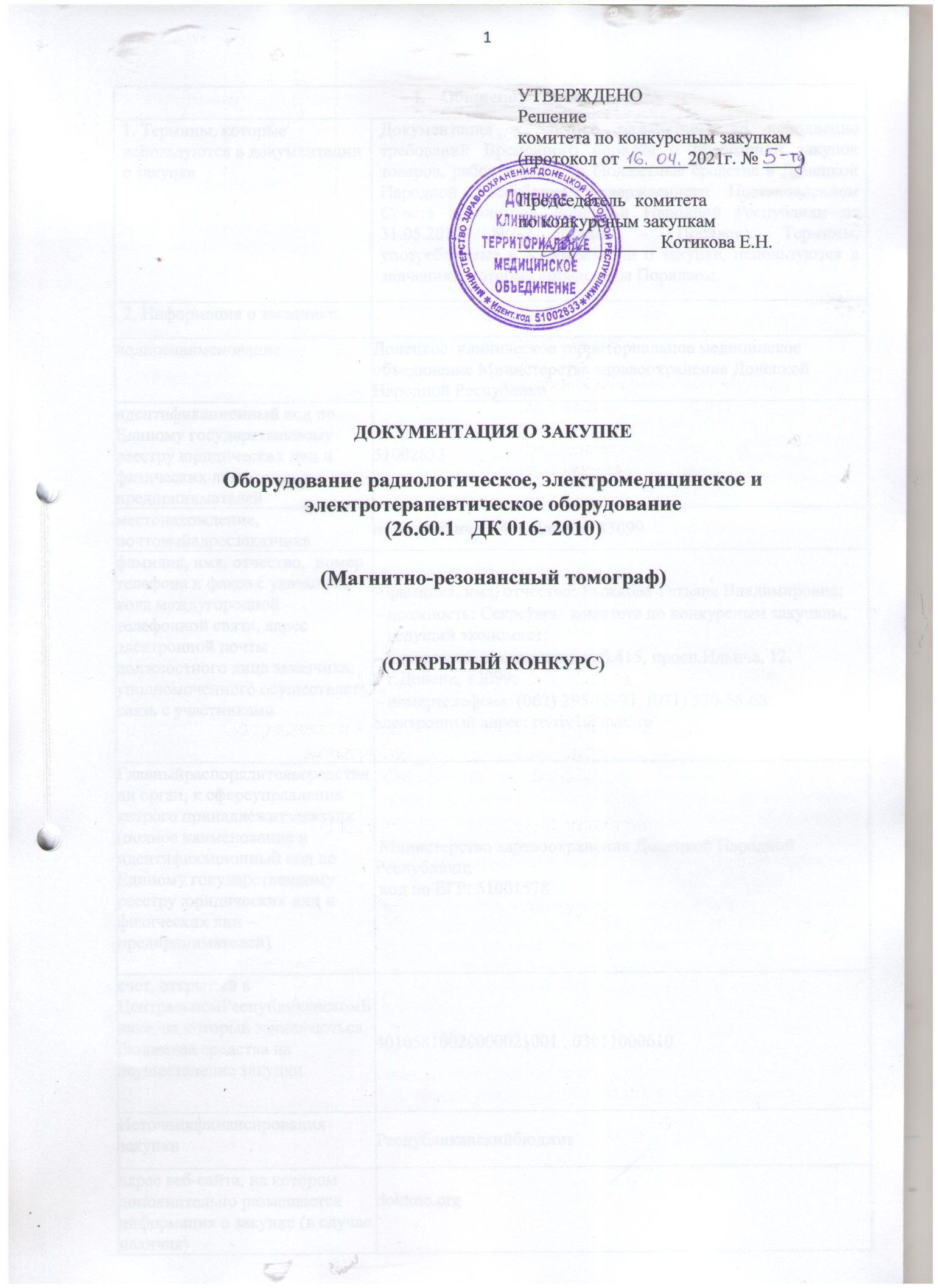 Приложение 1к документации о закупках (пункт 1 раздел III)«Предложение участника закупки» предоставляется на фирменном бланке участника процедуры закупки открытого конкурса по форме, указанной ниже. Участник процедуры закупки не должен изменять вид данной формы.ПРЕДЛОЖЕНИЕ УЧАСТНИКА ПРОЦЕДУРЫ ЗАКУПКИМы,	,(полное наименование или фамилия, имя и отчество участника процедуры закупки)предоставляем свое предложение для участия в процедуре закупки открытого конкурса на закупку(предмет закупки, название лота)согласно условиям документации о закупке заказчика и приложениям к ней.Изучив документацию о закупке, во исполнение указанного выше, мы, уполномоченные на предоставление предложения конкурсных закупок, имеем возможность и соглашаемся выполнить требования заказчика, указанные в этом предложении, по следующей цене:Общая цена предложения конкурсных закупок (с учетом налогов и сборов, которые уплачиваются или должны быть уплачены, всех других расходов) составляет	_		рос.руб.(		). (цифрами)		(прописью)До акцепта нашего предложения конкурсных закупок Ваша документация о закупках вместе с нашим предложением (при условии его соответствия всем требованиям) имеют силу предварительного договора между нами. Если наше предложение будет акцептовано, мы возьмем на себя обязательство выполнить все условия, предусмотренные этим предложением.Мы соглашаемся соблюдать условия этого предложения в течение 30 рабочих дней с даты раскрытия предложений конкурсных закупок, установленного Вами. Наше предложение будет обязательным для нас и может быть акцептовано Вами в любое время до окончания указанного срока.Мы соглашаемся с условиями относительно того, что Заказчик может отклонить наше или все предложения конкурсных закупок согласно условиям этой документации о закупке, и понимаем, что Заказчик вправе выбрать любое другое предложение конкурсных закупок с более выгодными для него условиями.В случае акцепта нашего предложения, мы обязуемся заключить Договор о закупке в соответствии с требованиями Заказчика, документацией о закупке и условиями акцептованного предложения в рамках процедуры закупок, но не ранее чем через два рабочих дня и не позднее чем через семь рабочих дней после размещения на веб-портале Уполномоченного органа уведомления об акцепте предложения конкурсных закупок (ценового предложения) в соответствии с Разделом VI Порядка.Мы соглашаемся с существенными (основными) условиями, которые обязательно будут включены в договор о закупке, предусмотренными документацией о закупке.Руководитель Участника процедуры закупки(или уполномоченное лицо)		Фамилия, инициалы(подпись)Справочная информация:Справочная информация: (*) Наименование товара (работ, услуг)  указано в технических требованиях, предоставленных Заказчиком. Последовательность заполнения  таблицы должна четко соответствовать последовательности, указанной в технических требованиях, предоставленных Заказчиком..Приложение 2 к документации о закупке(пункт 4 раздел III)ТРЕБОВАНИЯК УЧАСТНИКАМПРОЦЕДУРЫ ЗАКУПКИ – ЮРИДИЧЕСКИМЛИЦАМДля подтверждения соответствия участников процедуры закупки основным требованиям согласно Порядку, в составе предложения конкурсных закупок должны быть предоставлены следующие документы:копии:свидетельства о государственной регистрации юридического лица;справки из Реестра статистических единиц;учредительных или уставных документов участника;документов, подтверждающих полномочия руководителя органа управления участника или лица, уполномоченного участником, на подписание договора о закупке. Такими документами могут быть: документ об избрании (назначении) руководителя (протокол или выписка из протокола учредителей и/или приказа о назначении руководителя, другие) или уполномоченного лица (доверенность, копия паспорта уполномоченного лица) или другой документ;страниц паспорта и кода ИНН руководителя;оригинал или нотариально заверенная копия справки об отсутствии задолженности по налогам, сборам и другим обязательным платежам, выданная в соответствии с налоговым законодательством Донецкой Народной Республики;оригинал или нотариально заверенная копия справки из банка о наличии счетов и движении денежных средств по данным счетам за последние 6 (шесть) календарных месяцев с помесячной разбивкой (для вновь созданных – за последние полные 3 (три) календарных месяца с помесячной разбивкой);документ о системе налогообложения участника, выданный территориальным органом Министерства доходов и сборов Донецкой Народной Республики,  (оригинал или копия, заверенная участником). Копии документов считаются заверенными участником, если на них поставлены: оттиск печати участника (если согласно законодательству участник обязан иметь печать), должность (для юридического лица), подпись руководителя органа управления участника (лица, уполномоченного участником) или физического лица – предпринимателя с указанием фамилии, имени, отчества. Ниже этих реквизитов указывается дата заверения соответствия копии документа оригиналу.ТРЕБОВАНИЯ К УЧАСТНИКАМ ПРОЦЕДУРЫ ЗАКУПКИ – ФИЗИЧЕСКИМ ЛИЦАМ - ПРЕДПРИНИМАТЕЛЯМДля подтверждения соответствия участников процедуры закупки основным требованиям согласно Порядку, в составе предложения конкурсных закупок должны быть предоставлены следующие документы:копии:свидетельства о государственной регистрации физического лица –предпринимателя,справки из Реестра статистических единиц,паспорта и ИНН физического лица-предпринимателя или копии документов, подтверждающих полномочия лица, уполномоченного участником, на подписание договора о закупке. Такими документами могут быть: документ о назначении уполномоченного лица (доверенность/копия доверенности, копия паспорта и ИНН уполномоченного лица или другой документ).оригинал или нотариально заверенная копия справки об отсутствии задолженности по налогам, сборам и другим обязательным платежам, выданная в соответствии с налоговым законодательством Донецкой Народной Республики;оригинал или нотариально заверенная копия справки из банка о наличии счетов и движении денежных средств по данным счетам за последние 6 (шесть) календарных месяцев с помесячной разбивкой (для вновь созданных – за последние полные 3 (три) календарных месяца с помесячной разбивкой);документ о системе налогообложения участника, выданный территориальным органом Министерства доходов и сборов Донецкой Народной Республики, (оригинал или копия, заверенная участником).Копии документов, указанных в п. 1, должны быть заверены подписью физического лица-предпринимателя и оттиском печати участника (если согласно законодательству участник обязан иметь печать), кроме копии доверенности, которая должна быть засвидетельствована в нотариальном порядке.Копии документов считаются заверенными участником, если на них поставлены: оттиск печати участника (если согласно законодательству участник обязан иметь печать), должность (для юридического лица), подпись руководителя органа управления участника (лица, уполномоченного участником) или физического лица – предпринимателя с указанием фамилии, имени, отчества. Ниже этих реквизитов указывается дата заверения соответствия копии документа оригиналу.Приложение 3 к документации о закупке (пункт 4 раздел III)СПЕЦИАЛЬНЫЕ ТРЕБОВАНИЯ К УЧАСТНИКАМ ПРОЦЕДУРЫЗАКУПКИЗаказчик устанавливает следующие специальные требования к участникамзакупки:наличие работников соответствующей квалификации, имеющих необходимые знания и опыт;наличие финансовых возможностей.Для подтверждения соответствия участников процедуры закупки установленным специальным требованиям в составе предложений конкурсных закупок должны быть предоставлены следующие документы и информация:Относительно информации о работниках участника процедуры закупки, которые будут привлечены к выполнению закупки.Информация предоставляется в виде справки на фирменном бланке участника процедуры закупки (при наличии таких бланков) за подписью руководителя или уполномоченного лица участника процедуры закупки по форме, указанной ниже:Справкао работниках соответствующей квалификации, имеющих необходимые знания и опыт, необходимые для выполнения договора о закупке       К справке прилагаются:  копии документов об образовании (обучении) и копии трудовых книжек (договоров)  работников, - копии сертификатов (подтверждающих право на обслуживание данного типа оборудования)  инженеров, которые будут проводить монтаж и ввод в эксплуатацию, а также гарантийное обслуживание оборудования. Относительно наличия финансовой возможностиПодтверждением наличия у участника процедуры закупки финансовой возможности являются следующие документы:Копия заверенного участником процедуры закупки Баланса (форма №1) - дополнение 1 к Национальному положению (стандарту) бухгалтерского учета 1 «Общие требования к финансовой отчетности» за последний отчетный период (или за несколько отчетных периодов) с отметкой о сдаче в территориальный орган Государственной службы статистики.Субъекты малого предпринимательства предоставляют копия Формы 1-м, 2-м«Финансовый отчет субъекта малого предпринимательства» - дополнение 1 к Положению (стандарту) бухгалтерского учета 25 «Финансовый отчет субъекта малого предпринимательства» за последний отчетный период (или за несколько отчетных периодов) с отметкой о сдаче в территориальный орган Государственной службы статистики.Субъектами предпринимательства, для которых согласно действующему законодательству указанная отчетность является не обязательной, подаются оригиналы справок за последний отчетный период (или за несколько отчетных периодов):структура и стоимость необоротных активов (основные средства, нематериальные активы ит.д.);структура и стоимость оборотных активов (запасы, денежные средства, дебиторская задолженность ит.д.);структура и стоимость обязательств (кредиторская задолженность).Копия заверенного участником процедуры закупки Отчета о финансовых результатах (форма№2) за последний отчетный период (или за несколько отчетных периодов) с отметкой о сдаче в территориальный орган Государственной службы статистики. Для физических лиц-предпринимателей – копия заверенной участником процедуры закупки Декларации по налогу на прибыль (упрощенному налогу) с приложениями, с отметкой о сдаче в территориальную налоговую инспекцию за последний отчетный период (или за несколько отчетных периодов).Копия заверенного участником процедуры закупки Отчета о движении денежных средств (форма №3) за последний отчетный период (или за несколько отчетных периодов) с отметкой о сдаче в территориальный орган Государственной службы статистики.Субъектами предпринимательства, для которых согласно действующему законодательству указанная отчетность является не обязательной, подается справка в произвольной форме о движении денежных средств за последний отчетный период.Приложение 4 к документации о закупке (пункт 4 раздел III)СПРАВКАМы,	,(полное наименование или фамилия, имя и отчество участника процедуры закупки)гарантируем, что между нами и заказчиком отсутствует конфликт интересов, под которым понимаются случаи, перечисленные в пункте 11.5 Временного Порядка о проведении закупок товаров, работ и услуг за бюджетные средства в Донецкой Народной Республике, утвержденного Постановлением Совета Министров Донецкой Народной Республики от 31.05.2016 №7-2 (в редакции Постановления Совета Министров Донецкой Народной Республики от 16.08.2016 №10-1).Руководитель Участника процедурызакупки (или уполномоченное лицо)		           Фамилия, инициалы                                        (подпись)Приложение 5 к документации о закупке (пункт 5 раздел III)Технические требования(информация о необходимых технических, качественных и количественныххарактеристиках предмета закупки)Оборудование радиологическое, электромедицинское и электротерапевтическое оборудование26.60.1   ДК 016- 2010Магнитно-резонансный томографIngenia производства Philips Medical Systems Nederland BV(с большой апертурой гентри напряжённостью магнитного поля 1.5 ТЕСЛА)или эквивалент *Примечание:* - все показатели и функциональные возможности эквивалента должны быть не хуже, чем у указанного товара.Особые условия к предмету закупки:Возможна предоплата в размере, не превышающем 60% от суммы заключенного договора на срок не более 90 календарных дней с момента перечисления Покупателем предоплаты на расчетный счет ПоставщикуКачество поставляемого товара должно соответствовать стандартам, техническим условиям, другой технической документации, которой устанавливаются требования к их качеству, а в случае обязательной сертификации продукции – сертификатам качества.Гарантийный срок на оборудование должен составлять не менее 12 месяцев с момента ввода в эксплуатацию аппарата.Цена предложения определяется с учетом стоимости монтажа, наладки (установки), ввода в эксплуатацию, обучения, доставки,  оплаты налогов и других обязательных платежей и сборов.Предлагаемое оборудование должно быть новым, не восстановленным. Год изготовления оборудования – не ранее 2021.Приложение 6 к документации о закупке (пункт 2 раздел VI)СУЩЕСТВЕННЫЕ УСЛОВИЯ ДОГОВОРА О ЗАКУПКЕпредоставляются участником в составе конкурсного предложения за подписью руководителя или уполномоченного лица участника процедуры закупки по форме, указанной ниже:Руководитель Участника процедурызакупки (или уполномоченное лицо)		Фамилия,инициалы(подпись)Приложение 7 к документации о закупке (пункт 1 раздел V)Перечень критериев оценкипредложений конкурсных закупокКритериями оценки предложений конкурсных закупок являются следующие предлагаемые участниками процедуры закупки условия:Цена предложения конкурсных закупок ;-  срок гарантийного обслуживания.методика оценкипредложений конкурсных закупокОпределение победителя процедуры закупки производится по следующейметодике:Первыйэтап. По формуле:Ц = Цmin/Ц,											(1)гдеЦmin – минимальная цена среди предложений конкурсных закупок, принятых к оценке; Ц – цена предложения конкурсных закупок, которое оценивается,определяется соотношение цен предложений конкурсных закупок.Второйэтап. По формуле:Т1 = 	Т1 / Т1mах,										(2)где: T1 – значение критерия «срок гарантийного обслуживания» участника, предложение конкурсных закупок которого оценивается ; Т1mах – максимальное значение критерия «срок гарантийного обслуживания»среди всех предложений, которые допущены к оценке,определяетсясоотношениекритериевТ1 в предложениях конкурсных закупок.Третийэтап. По формуле:О = Ц*Кц + Т1*Кс,								(3)где: Кц – весовой коэффициент цены, который составляет 0,96; Кс – весовой коэффициент критерия Т1, который составляет  0,04;  рассчитывается общее количество баллов (О), которое набрало данное Предложение. Каждому предложению конкурсных закупок присваивается порядковый номер в порядке уменьшения количества баллов. Предложению конкурсных закупок, которое имеет наибольшее количество баллов, присваивается первый номер.Победителем закупки признается участник процедуры закупки, предложению конкурсных закупок которого присвоен первый номер.В случае если несколько предложений конкурсных закупок будут иметь одинаковое количество баллов, меньший порядковый номер присваивается предложению конкурсных закупок, которое поступило ранее других предложений конкурсных закупок, содержащих такое же количество баллов.Приложение 8 к документации о  закупке (пункт 2 раздел III))опись ДОКУМЕНТоВ, которые подаются участником конкурсных закупокРуководитель участника процедуры закупки(или уполномоченное лицо)			__________  	___________________							(подпись)		(фамилия, инициалы)Приложение 9 к документации о  закупке (пункт 2 раздел III))СВОДНАЯ ИНФОРМАЦИЯ О ПРЕДЛОЖЕНИИ КОНКУРСНЫХ ЗАКУПОКУЧАСТНИКАРуководитель участника процедуры закупки(или уполномоченное лицо)			__________	___________________						(подпись)		фамилия, инициалы)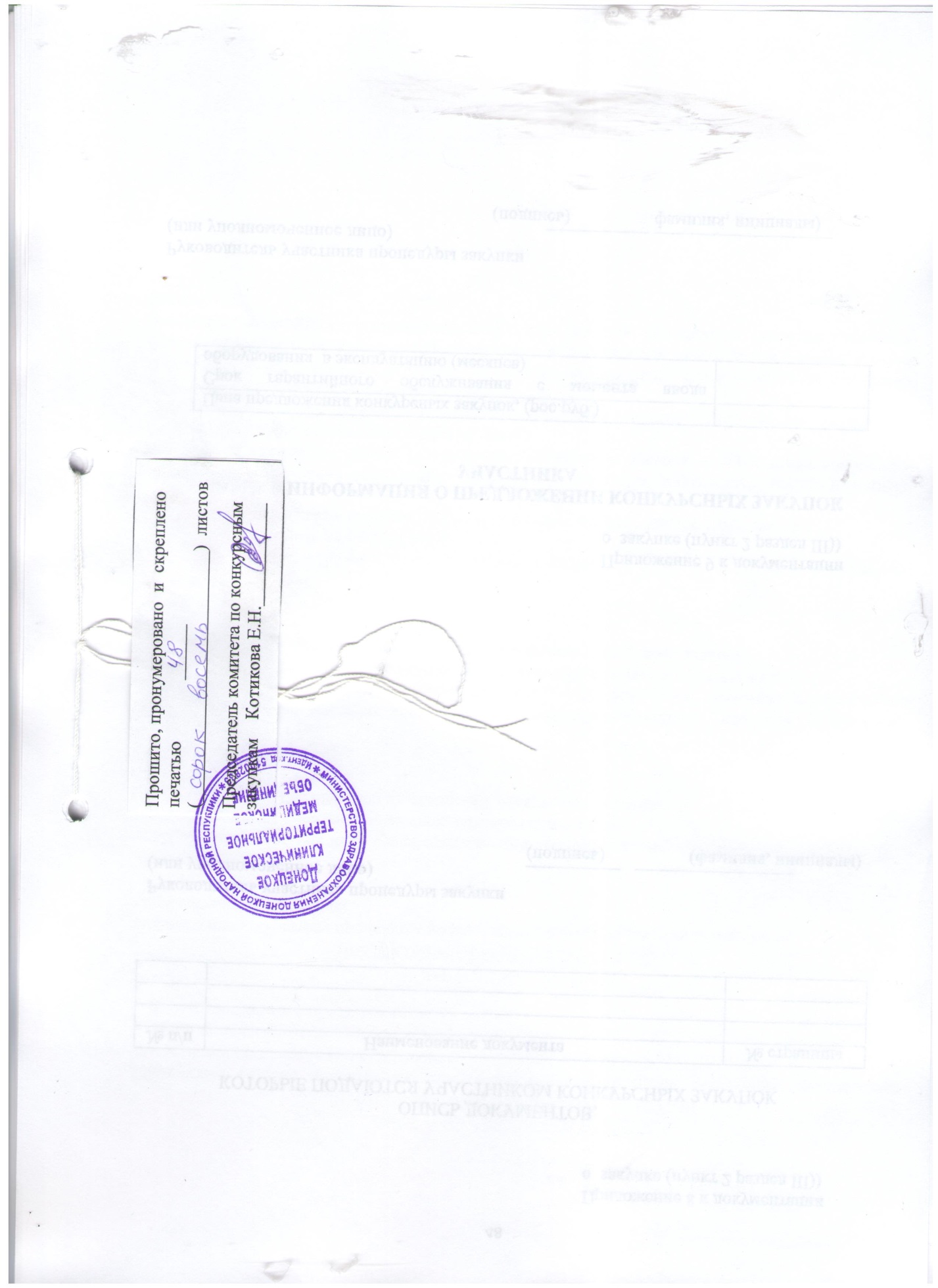 I.	ОбщиеположенияI.	Общиеположения1. Термины, которые используются в документации о закупкеДокументация о закупке разработана во исполнение требований Временного порядка о проведении закупок товаров, работ и услуг за бюджетные средства в Донецкой Народной Республике, утвержденного Постановлением Совета Министров Донецкой Народной Республики от 31.05.2016 №7-2 (далее – Порядок). Термины, употребляемые в документации о закупке, используются в значениях, которые определены Порядком.2. Информация о заказчике:полноенаименованиеДонецкое  клиническое территориальное медицинское объединение Министерства здравоохранения Донецкой Народной Республикиидентификационный код по Единому государственному реестру юридических лиц и физических лиц – предпринимателей51002833местонахождение, почтовыйадресзаказчикапросп.Ильича, .Донецк, 83099фамилия, имя, отчество,  номер телефона и факса с указанием кода междугородной телефонной связи, адрес электронной почты должностного лица заказчика, уполномоченного осуществлять связь с участниками фамилия, имя, отчество: Рыжкова Татьяна Владимировна;должность: Секретарь  комитета по конкурсным закупкам, ведущий экономист;адрес местонахождения: каб.415, просп.Ильича, .Донецк, 83099;номертелефона: (062) 295-66-71, (071) 320-56-68;электронный адрес: rtvriv1@mail.ruГлавныйраспорядительсредствили орган, к сфереуправления котрого принадлежитзаказчик  (полное наименование и идентификационный код по Единому государственному реестру юридических лиц и физических лиц – предпринимателей) Министерство здравоохранения Донецкой Народной Республики; код по ЕГР: 51001578счет, открытый в ЦентральномРеспубликанскомБанке, на который зачисляються бюджетне средства на осуществление закупки40105810020000021001 , 03011000610Источникфинансирования закупкиРеспубликанскийбюджетадрес веб-сайта, на котором дополнительно размещается информация о закупке (в случае наличия)doktmo.org3. Информация о предметезакупки:наименование и краткое описание предмета закупки или его частей (лотов)Оборудование радиологическое, электромедицинское и электротерапевтическое оборудование(26.60.1   ДК 016- 2010)(Магнитно-резонансный томограф)количество товара, объем выполнения работы или оказания услугиОбщее количество поставки товара – 1 шт.(в комплекте)Номенклатура и объем товара определяется в соответствии с Приложением 5 «Технические требования (информация о необходимых технических, качественных и количественныххарактеристиках предмета закупки)».место поставки товара илиместо выполнения работ или оказания услугпросп.Ильича, .Донецк, 83099срок	поставки		товара		или завершения	работ	либографикоказанияуслугДо 15.11.2021 4. Информация о валюте, в которой должна быть указанацена предложения конкурсных закупокВалютой процедуры закупки является российский рубль.5. Информация о языке (языках), на котором (на которых) должны быть составлены предложения конкурсных закупокПри проведении процедуры закупки все документы излагаются на государственном языке. Использование букв и символов иностранных языков допускается только в случаях, когда использование букв и символов государственного языка приводит к искажениюинформации, в частности при указании адресов электронной почтыII. Порядок предоставления участникам документации о закупке, внесения измененийи разъяснений к документации о закупке, уведомления участниковII. Порядок предоставления участникам документации о закупке, внесения измененийи разъяснений к документации о закупке, уведомления участников1. Предоставление документации о закупкеДокументация о закупке обнародуется в открытом доступе на веб-портале Уполномоченного органа в соответствии с порядком размещения информации о закупках, утвержденным Уполномоченным органом. Любое заинтересованное лицо имеет право бесплатно получить документацию о закупке в письменном виде или ее сканированную копию через средства связи, предварительно направив заказчику письменный запрос после обнародования объявления о проведении процедуры открытого конкурса, а также скачав ее сканированную копию с веб-портала Уполномоченного органа.Заказчик направляет участнику документацию о закупке не позднее рабочего дня, следующего за днем получения такого запроса.2. Процедура предоставления разъяснений	положений документации о закупкеЛюбое заинтересованное лицо вправе направить заказчику письменный запрос (или его сканированную копию через средства связи) о предоставлении разъясненийположений документации о закупке. Если указанный запроспоступил к заказчику не позднее, чем за пять рабочих дней до даты окончания срока подачи предложений конкурсных закупок, заказчик обязан направить участнику на почтовый адрес, (адрес электронной почты), указанный в запросе, разъяснения положений документации о закупке в письменной форме (или сканированную копию через средства связи) в течение трех рабочих дней, следующих за днем поступления указанного запроса. Разъяснения положений документации о закупке не должны изменять ее суть.Запрос, поданный позднее, чем за пять рабочих дней до даты окончания срока подачи предложений конкурсных закупок, рассмотрению не подлежит.Также разъяснения к документации о закупках подаются в Уполномоченный орган для обнародования в соответствии с порядком размещения информации о закупках на веб- портале по вопросам закупок в течение трех рабочих дней,следующих за днем поступления запроса от участника открытого конкурса.3. Внесение изменений в документацию о закупкеЗаказчик вправе с момента утверждения документации о закупке протокольным решением комитета по конкурсным закупкам заказчика до дня раскрытия предложений конкурсных закупок внести изменения в документацию о закупке. Если на момент внесения изменений в документацию о закупке срок для подачи и раскрытия предложений конкурсных закупок составляет менее чем четыре рабочих дня, заказчик продлевает срок подачи и раскрытия предложений конкурсных закупок не менее чем на три рабочих дня.Допускается внесение изменений относительно:счета, открытого в Центральном Республиканском Банке, на которой зачисляются бюджетные средства, на осуществление закупки;адреса веб-сайта, на котором дополнительно размещается информация заказчика о закупке (в случае наличия);места и сроков подачи и раскрытия предложений конкурсных закупок;информация о необходимых технических, качественных и количественных характеристиках предмета закупки;места и срока поставки товара, выполнения работ или оказания услуг;специальных требований к участникам процедуры закупки и способах документального подтверждения участниками их соответствия установленным требованиям;условий договора о закупке.Внесение изменений в части количества товара, объема выполнения работы или оказания услуги допускается при условии, что такое изменение не влечет за собой изменения ожидаемой стоимости закупки.Запрещается внесение изменений относительно:кода предмета закупки, определенного в соответствии с порядком определения предмета закупки, утвержденнымУполномоченным органом;источника финансирования, если такое изменение влечет за собой изменение ожидаемой стоимости закупки.В случае внесения изменений в документацию о закупке, продления срока подачи и раскрытия предложений конкурсных закупок в связи с внесением изменений в документацию о закупке заказчик обязан не позднее рабочего дня, следующего за днем принятия решения о внесении таких изменений в письменной форме (или сканированной копией через средства связи) уведомить всех лиц, которым документация о закупке предоставлена в соответствии с пунктом 14.2 Раздела XIV Порядка.Также уведомление об изменениях в документацию о закупке подается в Уполномоченный орган для обнародования в соответствии с порядком размещения информации о закупках на веб-портале по вопросам закупок не позднее рабочего дня, следующего за днем принятиярешения о внесении таких изменений.III. Подготовка предложений конкурсных закупокIII. Подготовка предложений конкурсных закупок1. Оформление предложения конкурсной закупкиПредложение конкурсных закупок, подаваемое в письменной форме, должно содержать опись входящих в его состав документов. При этом все листы предложения конкурсных закупок должны быть прошиты, пронумерованы по порядку и проклеены на последней странице с указанием общего количества листов (страниц) в предложении, место прошивки должно содержать подпись руководителя участника или лица, уполномоченного участником на подписание предложения конкурсных закупок, дату заверения предложения, и быть скреплены печатью участника (если согласно законодательству участник обязан иметь печать).Предложение конкурсных закупок запечатывается в одном или нескольких конвертах, в которых не просматривается их содержимое до вскрытия и которые в местах склеивания должны скрепляться печатью участника (если согласно законодательству участник обязан иметь печать) и содержать подпись руководителя органа управления участника или лица, уполномоченного участником на подписание предложения конкурсных закупок.На каждом конверте указываются: полное наименование, местонахождение и идентификационный код по Единому государственному реестру юридических лиц и физических лиц-предпринимателей заказчика; полное наименование (фамилия, имя, отчество для физических лиц), местонахождение	(место	проживания)	и идентификационный код/номер согласно Единому государственному реестру юридических лиц и физических лиц-предпринимателей участника и номера его контактных телефонов  с  указанием  кода  международной  телефоннойсвязи; наименование предмета закупки в соответствии с объявлением о проведении процедуры открытого конкурса;дату и время раскрытия предложений конкурсных закупок; номер конверта (если предложение конкурсных закупок содержится в нескольких конвертах).Предоставление предложения конкурсных закупок в отношении предмета закупки или его части (лота) в нескольких конвертах допускается в случаях:если невозможно разместить все документы, входящие в состав предложения конкурсных закупок, в одном конверте, в таком случае конверты должны быть подписаны идентично друг другу и пронумерованы;при подаче предложения конкурсных закупок в отношении нескольких частей предмета закупки (лотов) в отдельном конверте для каждого лота, в таком случае на каждом конверте дополнительно указывается соответствующий номер лота.В случае разделения предмета закупки на отдельные части (лоты) допускается подача предложения конкурсных закупок по нескольким лотам в одном конверте. В этом случае на конверте наименование предмета закупки должно содержать также указание номеров и названий его отдельных частей (лотов) в соответствии с объявлением о проведении процедуры открытого конкурса, на которые подано данное предложение конкурсных закупок. Для подтверждения соответствия участника требованиям Раздела XI Порядка копии документов, оригиналы или нотариально заверенные копии банковских справок, справка об отсутствии задолженности по налогам, сборам и другим обязательным платежам предоставляются в одном экземпляре.В случае предоставления предложений конкурсных закупок по отдельным частям (лотам) в отдельных конвертах, копии документов, оригиналы или нотариально заверенные копии банковских справок, справка об отсутствии задолженности по налогам, сборам и другим обязательным платежам предоставляются в составе каждого такого предложения.Участник вправе подать только одно предложение конкурсных закупок относительно всего предмета закупки или относительно отдельных его частей (лотов).Предложение участника процедуры закупки подается по установленной форме (Приложение 1).2. Содержание предложения конкурсной закупкиПредложение конкурсных закупок подается в письменной форме и состоит из документов (или их копий, заверенных в установленном порядке), которые подтверждают: полномочия руководителя органа управления участника и/или лица, уполномоченного участником, на подписание предложения конкурсных закупок; соответствие участника требованиям к участникам, установленным разделом XI Порядка; соответствие предмета закупки требованиям, установленным документацией о закупке; других документов и информации(эскизы, рисунки, чертежи, фотографии, каталоги, рекламные проспекты, иные изображения, образцы, пробы товара и другие); приложения, описи всех документов и информации.3. Срок, на протяжении которого	действуют предложения конкурсныхзакупокПредложения конкурсных закупок считаются действительными 30 рабочих дней, следующих за днем раскрытия предложений конкурсных закупок.4. Требования к участникам процедуры закупкиВ соответствии с пунктом 11.1 Порядка участники при проведении процедуры закупки в предложении конкурсных закупок обязаны предоставить документы, перечень которых содержится в Приложении2.В соответствии с пунктом 11.2 Порядка Заказчик устанавливает следующие специальные требования к участникам закупки:1) наличие работников соответствующей квалификации, имеющих необходимые знания и опыт;наличие финансовых возможностей (баланс, отчет о финансовых результатах, отчет о движении денежных средств).Подтверждением соответствия участника процедуры закупки указанным выше требованиям являются: информация, изложенная в соответствии с формами, указанными в Приложении 3, и копии документов, перечень которых содержится в Приложении 3, если заказчик потребовал копии таких документов, сделав соответствующее указание в документации о закупках.Подтверждением отсутствия конфликта интересов между участником процедуры закупки и заказчиком является предоставленная участником справка, согласно пункту 11.5 Порядка, форма которой приведена в Приложении 4.5. Информация об описании предмета закупки (или лотов)Детальное описание предмета закупки, в том числе информация о необходимых технических, качественных, количественных, функциональных, эксплуатационных и других характеристиках предмета закупки, указывается в Приложении 5 к документации о закупке «Технические требования (информация о необходимых технических, качественных и количественных характеристиках предмета закупки)».6. Обеспечение предложения конкурсных закупокЗаказчик	не	требует	предоставления	участниками обеспечения предложения конкурсных закупок.7. Обеспечение исполнения договора о закупкеЗаказчик	не	требует	предоставления	участниками обеспечения исполнения договора о закупке.IV. Подача и раскрытие предложений конкурсных закупокIV. Подача и раскрытие предложений конкурсных закупок1.	Срок,	место		и	порядок подачи		предложенийконкурсныхзакупок:место подачи предложенийконкурсных закупокпросп. Ильича,  14 , корп. 12, каб. 415, г. Донецк 83099.срок подачи предложений конкурсных закупок (дата, время)Дата: 13.05.2021Время: до 09:00 ч.Участники подают предложения конкурсных закупок в месте и до истечения срока подачи предложений конкурсных закупок, указанных в документации о закупке.Участник закупки вправе изменить или отозвать свое предложение конкурсных закупок до окончания срока подачи конкурсных предложений, указанного в объявлении о проведении процедуры открытого конкурса и документации о закупке.Заказчик прекращает прием и регистрацию конвертов с предложениями конкурсных закупок с окончанием срока подачи предложений конкурсных закупок.Конверт с предложением конкурсных закупок, поступивший посредством почтовой связи после истечения срока подачи предложений конкурсных закупок, не вскрывается и возвращается заказчиком в следующем порядке: конверт с предложением конкурсных закупок, поступивший после истечения срока подачи предложений конкурсных закупок возвращается заказчиком лично или по почте, после получения письменного запроса от участника процедуры закупки.порядок подачи предложенийконкурсных закупокЛично или по почте2. Место, дата и времяраскрытия предложений конкурсных закупок:место раскрытияпредложений конкурсных закупокпросп. Ильича, 14, корп. 10, каб. 56, г. Донецк 83099.дата и время раскрытия предложений конкурсныхзакупокДата: 13.05.2021Время:  11:00 ч.порядок	раскрытия предложений конкурсных закупокВскрытие всех конвертов с предложениями конкурсных закупок осуществляется публично в месте и с наступлением срока раскрытия предложений конкурсных закупок, указанных в документации о закупке.При подаче одного предложения конкурсных закупок конверт участника, подавшего данное предложение, не вскрывается.Заказчик обязан обеспечить возможность всем участникам, подавшим предложения конкурсных закупок, или их представителям присутствовать при вскрытии конвертов с предложениями конкурсных закупок.Заказчик объявляет участникам, присутствующим при вскрытии конвертов с предложениями конкурсных закупок, и заносит в протокол раскрытия предложений конкурсныхзакупок (ценовых предложений) следующую информацию: место, дату и время вскрытия конвертов спредложениями конкурсных закупок;наименование (для юридического лица), фамилия, имя, отчество (для физического лица-предпринимателя);местонахождение каждого участника, место жительства (для физического лица-предпринимателя) конверт, с предложением конкурсных закупок которого вскрывается;наличие информации и документов, предусмотренных документацией о закупке;цену предложения конкурсных закупок и условия исполнения договора о закупке, указанные в предложении конкурсных закупок и являющиеся критериями оценки предложений.V. Оценка предложений конкурсных закупок и определение победителяV. Оценка предложений конкурсных закупок и определение победителя1. Перечень критериев и методика	оценки предложений конкурсных закупок с указанием удельного весаКомитет по конкурсным закупкам осуществляет оценку предложений конкурсных закупок, которые не были отклонены, для определения победителя процедуры открытого конкурса на основе критериев и методики оценки, указанных в Приложении 7 к документации о закупке «Перечень критериев и методика оценки предложений конкурсных закупок с указанием удельного веса». Для определения наиболее экономически выгодного предложения конкурсных закупок заказчик устанавливает не менее двух критериев, включая общую цену предложения. При этом удельный вес ценового критерия не может быть ниже 70 процентов. Устанавливаемые критерии оценки должны иметь численное (количественное или стоимостное) выражение. При этом у заказчика должна быть возможность их объективной оценки. Предоставление участником документов, подтверждающих соответствие предложения конкурсных закупок требуемым характеристикам	(техническим,	качественным, эксплуатационным) предмета закупки, а также соответствие участника установленным требованиям, включая наличие разрешения или лицензии на осуществление соответствующего предмету закупки вида хозяйственной деятельности (если получение такого разрешения или лицензии на осуществление такого вида деятельности предусмотрено законодательством) не может являться критерием оценки.Критериями оценки предложений конкурсных закупок могут выступать следующие:условия оплаты за поставку товара, выполненные работы, оказанные услуги, при этом удельный вес данного критерия в общей оценке не должен превышать1%;срок поставки товара или оказания услуги;сроки гарантийного обслуживания товаров, гарантийные сроки на выполняемые работы, оказываемые услуги;состав и содержание эксплуатационных расходов (например, расходы, сопряженные с эксплуатациейоборудования, его техническое обслуживание и ремонт);-	обучение	персонала	заказчика	по	работе	на оборудовании ит.д.Документация о закупке должна содержать требования к данным критериям.2. Исправление арифметических ошибокЗаказчик имеет право на исправление арифметических ошибок, допущенных в результате арифметических действий, выявленных в предложении конкурсных закупок при условии получения письменного согласия на это участника, подавшего это предложение.Ошибки исправляются заказчиком в такой последовательности:при несовпадении сумм, указанных цифрами и прописью, сумма прописью является определяющей;при несовпадении итоговой суммы по всем наименованиям с суммой, указанной цифрами и прописью как «общая цена предложения конкурсных закупок», итоговая сумма прописью является определяющей;при несовпадении итоговой суммы по всем наименованиям с итоговой суммой, по каждому наименованию определяющей является сумма по всем наименованиям;при несовпадении цены за единицу товара (работы, услуги) с итоговой суммой, полученной путем умножения цены за единицу на количество, итоговая цена является определяющей, а цена за единицу исправляется.Если участник не согласен с исправлением выявленных заказчиком арифметических ошибок, его предложение конкурсных закупок отклоняется.3. Отклонение предложения конкурсных закупокЗаказчик обязан отклонить предложение конкурсных закупок в случае если:участник не соответствует требованиям, установленным в разделе XI настоящего Порядка, документации о закупке;если предложение конкурсных закупок не соответствует требованиям, указанным в документации о закупке;участник не соглашается с исправлением выявленной заказчиком арифметической ошибки;участник признан в установленном порядке банкротом или он находится в стадии банкротства;заказчиком установлено, что в предложении конкурсных закупок содержится недостоверная информация;предложение конкурсных закупок подано участником, который является связанным лицом с другим участником (участниками) этой процедуры закупки;член комитета по конкурсным закупкам и/или члены его семьи являются связанными лицами с участником(участниками) процедуры закупки;8) предложение конкурсных закупок не соответствует требованиям п.8.3 Порядка.Участникам, предложения которых отклонены, заказчик вручает (направляет) уведомление о принятии соответствующего решения с указанием мотивированных оснований в течение трех рабочих дней, следующих за днем принятия такого решения.4. Отмена процедуры закупкиЗаказчик обязан отменить процедуру закупки полностью или частично (по лотам) в случае:отсутствия дальнейшей потребности в закупке товаров, работ или услуг;нарушения порядка обнародования информации, которая в обязательном порядке подлежит обнародованию (опубликованию) в соответствии с требованиямираздела VI Порядка;если по окончании срока подачи предложений конкурсных закупок подано только одно предложение конкурсных закупок или не подано ни одного такого предложения;если по результатам рассмотрения предложений конкурсных закупок комитет по конкурсным закупкам отклонил все предложения конкурсных закупок или только одно такое предложение соответствует требованиям, указанным в документации о закупке;письменного отказа участника - победителя процедуры закупки от подписания договора о закупке или не заключение договора о закупке по вине участника - победителя процедуры закупки в срок, установленный, документацией о закупке;невозможности устранения нарушений, возникших вследствие выявленных нарушений законодательства по вопросам закупки товаров, работ и услуг за бюджетные средства.5.	Признание процедуры закупки несостоявшейсяЗаказчик может признать процедуру закупки несостоявшейся полностью или частично (по лотам) в случае:сокращения расходов на осуществление закупки;если цена наиболее экономически выгодного предложения конкурсных закупок превышает сумму, предусмотренную заказчиком на финансирование закупки;если осуществление закупки стало невозможным вследствие возникновения обстоятельств непреодолимойсилы.VI. Основные требования к договору о закупкеVI. Основные требования к договору о закупке1. Срок заключения договора о закупкеЗаказчик заключает договор о закупке с участником, предложение конкурсных закупок которого было акцептовано, не ранее чем через два рабочих дня и не позднее, чем через семь рабочих дней после размещения уведомления об акцепте предложения конкурсных закупок в соответствии с требованиями Порядка.2. Требования к условиям договора о закупкеВ Приложении №6 к документации о закупке заказчик размещает существенные условия, которые обязательно будут включены в договор о закупке.Существенными условиями договора о закупке являются: предмет договора (наименование, номенклатура, ассортимент); количество товаров, работ и услуг и требования к их качеству; порядок осуществления оплаты; цена договора; срок и место поставки товаров, оказания услуг, выполнения работ; срок действия договора; права, обязанности и ответственность сторон; возникновение платежных (финансовых) обязательств исключительно при наличии соответствующего бюджетного назначения (бюджетного ассигнования); возможность уменьшения объемов закупки в зависимости от фактического финансирования расходов.Договор о закупке заключается с участником процедуры закупки, чье предложение конкурсных закупок было акцептовано, в письменной форме в соответствии с действующим законодательством с учетом особенностей, определенных Порядком.Условия договора о закупке не должны отличаться от содержания предложения конкурсных закупок (в том числе цены за единицу товара) победителя процедуры закупки.Существенные условия договора о закупке не могут меняться после его подписания до выполнения обязательств сторонами в полномобъѐме, кроме случаев:уменьшения количества (объема) товаров, работ и услуг (без изменения цены за единицу товара) в случае уменьшения расходов на их закупку после утверждения сметных назначений, при условии, что процедура закупки осуществлялась согласно плану закупок, составленному на основании бюджетного запроса на бюджетный период;2)	улучшения качества предмета закупки при условии, что такое улучшение не приведѐт к увеличению суммы договора;3)	продления срока действия договора и выполнения обязательств относительно передачи товара, выполнения работ, предоставления услуг в случае возникновения документально	подтверждѐнных	объективных обстоятельств, которые повлекли такое продление, в том числе форс-мажорных обстоятельств, задержки финансирования расходов заказчика при условии, что такие изменения не приведут к увеличению суммы договора;4)	согласованного изменения цены в сторону уменьшения (без изменения количества (объѐма) и качества товаров, работ и услуг);5)	согласованного увеличения цены за единицу товара (без изменения количества (объема) и качества товаров, работ и услуг) не более чем на 5 процентов в случае увеличения индекса потребительской цены на 5 и более процентов по отношению к предыдущему календарному месяцу;согласованного увеличения не более чем на 5 процентов цены единицы материала (конструкции или изделия), который использован участником при выполнении работы, в случае увеличения индекса потребительской цены такого материала (конструкции или изделия) на 5 и более процентов по отношению к предыдущему календарному месяцу.3. Дополнительные условияПри заключении договора участник-победитель процедуры закупки должен предоставить разрешение или лицензию на осуществление определѐнного вида хозяйственной деятельности, если получение такого разрешения или лицензии на осуществление такого вида деятельности предусмотрено законодательством.№ п/пНаименованиеЕдиница измеренияКоличествоЦена за ед. изм.,рос.руб.Общая стоимость, рос.руб.(*)Всего:Всего:Всего:Всего:Всего:№ п/пКоличество человекДолжность или специальность123№ п.п.Наименование параметраНаличие и значения параметровСоответствие1. Общие сведения о товаре1.1Томограф магнитно-резонансный 1.2ПроизводительPhilips Medical Systems Nederland BV*1.3МодельIngenia*1.4Страна происхожденияНидерланды1.5Год изготовления оборудования, не ранее20211.6Руководство пользователя на русском языкеНаличиеТехнические характеристики2. Магнитная система 2.1.- сверхпроводящий магнитНаличие2.2.- индукция магнитного поля, Тл,1,52.2.1Внутренний диаметр тоннеля магнита с учетом кожуха, см702.3.- масса магнита с заправленной криогенной системой, с кожухами, градиентными катушками, кг,Не более 45002.4.- система активного и пассивного шиммированияНаличие2.6.Типовое значение однородности магнитного поля, измеренное по методу V-RMS,  ppm:  х 0,015 х 0,05 х 0,15 х 0,5 х 2.02.7.- стабильность магнитного поля, ррм/ч,0,12.8Расстояние линии 5-Гаусс от изоцентра магнита, м2,5 х 3,93. Градиентная система3.1- максимальный градиент магнитной индукции, мТл/м,453.2.- максимальная скорость нарастания градиента магнитной индукции, Тл/м/с,2003.3Линейность градиентов на поле обзора Не больше 1,5%3.4Система со степенью снижения акустического шума не менее 80%Наличие3.5Максимальное поле обзора по осям X, Y и Z, смНе менее 55 x 55 x 503.6Максимальная матрица изображения без интерполяции Не менее 10244. Радиочастотная система4.1Рабочая частота РЧ сигнала передатчикаНе менее 63,8 МГц4.2Тип усилителя РЧ передатчикаЦифровой смикропроцессорнымуправлением4.3Различение РЧ передатчика по амплитудеНе меньше 16 бит4.4Различение РЧ передатчика по частотеНе больше 0,1 Гц/бит4.5Различение РЧ передатчика по фазеНе меньше 16 бит4.6Приемный РЧ тракт долженбытьполностьюцифровым и не зависеть от количестваканалов и обеспечиватьвозможностьиспользоватьприемныекатушки с любымколичествомканаловНаличие4.7Полностьюцифроваятехнологияпередачиданных от приемнойкатушки к системереконструкцииизображений через оптоволоконный каналНаличие4.8Различениеприемногосигнала для сохранения и передачиданныхНе меньше 32 бит4.9ДинамическийдиапазонприемноготрактаНе меньше 180 дБ4.10УровеньшумапредварительныхусилителейНе больше 0,5 дБ4.11.- мощность усилителя радиочастотного передатчика, кВт,184.12.- полоса пропускания, МГц,0,725. РЧ- катушки5.1Автоматическое определение системой подключенных катушекНаличие5.2Совместимость катушек с методиками параллельной визуализацииНаличие5.3Интегрированная в корпус томографа РЧ- катушка для телаНаличие5.4Катушка для головы и шеи5.4.1- количество каналов катушки для головы и шеи, шт.205.4.2- одновременная функциональная активация соответствующих элементов специализированной многоканальной катушки для головы и шеи с интегрированной в стол катушкой для обеспечения максимальной зоны охвата во время исследованияНаличие5.4.3- съемная верхняя часть катушки для удобства позиционирования пациентаНаличие5.4.4- возможность сканирования только с интегрируемой в стол нижней частью катушки, для пациентов с клаустрофобиейНаличие5.4.5- визуализации: головы, шеи, всей нейроваскулярной зоны головы и шеи, височно-нижнечелюстного суставаНаличие5.5.Катушка для позвоночника5.5.1- количество каналов катушки для позвоночника, шт.445.5.2- комбинирование с элементами катушек для головы и шеи, для телаНаличие5.5.3- визуализация любых отделов позвоночникаНаличие5.5.4- визуализация различных зон туловища при комбинировании с элементами катушки для тела Наличие5.5.5- выполнение методик параллельной визуализацииНаличие5.6Катушка для тела5.6.1- количество каналов для визуализации тела не менее 30 шт. либо две катушки для тела в комплекте с количеством каналов не менее 8 шт. каждая325.6.2- возможность объединения с элементами катушки встроенной в столНаличие5.6.3- визуализация зон: торакальной, абдоминальной, тазовой, тазобедреннойНаличие5.6.4- васкулярное применениеНаличие5.7Катушка для исследования суставовНаличие5.7.1- универсальная гибкая катушка либо комплект из жестких специализированных катушек универсальная гибкая катушка5.7.2- количество элементов каждой катушки, шт.45.7.3- области исследования плечевой, голеностопный, локтевой и лучезапястный суставы5.8Катушка для коленного сустава5.8.1Количество каналов165.8.2Возможность сканирования коленного сустава с расширенным полем обзора и высоким отношением сигнал/шум. Большое отверстие катушки позволяет обследовать пациентов любой комплекции.Наличие5.9Адаптивная катушка для молочных желез5.9.1Количество каналов 165.9.2Возможность сканирования с открытым доступом. Адаптивные элементы, которые могут регулироваться с учетом размера молочных желез пациентки. 6. Стол пациента 6.1.- горизонтальное перемещение стола, см.2756.3.- диапазон вертикального перемещения стола, см.59 - 896.4.- максимальный вес пациента, кг.Не менее 2506.5.- оптический маркер позиционированияНаличие 6.6.- точность позиционирования, мм.0.756.7.Управление перемещением деки стола во всем диапазоне с консоли управленияНаличие 6.8Дополнительный полностью отсоединяемый стол или стыкуемая система с возможностью отсоединения деки столаНаличие, стыкуемая система с возможностью отсоединения деки стола6.9Грузоподъемность полностью отсоединяемого стола или стыкуемой системы, кгНе менее 2507.Специализированная мультимодальная высокопроизводительная медицинская рабочая станция7.1.Требования к аппаратному обеспечению АПК7.1.1Системный блок с комплектующими:Наличие7.1.2.Быстродействие процессора , ГГцНе менее 3,77.1.3Количество ядер процессораНе менее 67.1.4Объем оперативной памяти, ГбНе менее 167.1.5Объем жесткого диска, ТбНе менее 127.1.6Устройство записи на CD\DVDНаличие7.1.7Поддержка протокола сети Ethernet 10/100/1000Наличие7.1.8Цветной ЖК монитор № 1, штНе менее 27.1.9Диагональ, дюймНе менее 247.1.10Разрешение экрана , пикселейНе менее 1920 х 12007.1.11Принтер лазерный, ч/бНаличие7.1.12Источник бесперебойного питания, ВАНе менее 10007.1.13Клавиатура, мышьНаличие7.2Требования к функциональному составу прикладного программного обеспечения АПК, включающего следующие основные модули:7.2.1Система управления базами данных на основе бесплатной СУБД с открытым исходным кодом Наличие7.2.2Сервер управления.Наличие7.2.3Модуль управления архивацией изображений.Наличие7.2.4PACS сервер.Наличие7.2.5Модуль WEB-доступа к результатам диагностических исследований.Наличие7.2.6Модуль импорта изображений из локальной базы данных Dicom сервера.Наличие7.2.7Модуль автоматического импорта изображений из заданной папки персонального компьютера в базу данных PACSНаличие7.2.8Модуль управления базой данных медицинской информации: создание и ведение карточек пациентов, протоколов исследований и изображений.Наличие7.2.9Модуль протоколирования результатов исследований.Наличие7.2.10Система автоматизированного формирования протоколов исследований с использованием встроенных справочников и шаблонов описаний. Наличие7.2.11Система ведения специализированных формализованных протоколов исследований.Наличие7.2.12Модуль проверки орфографии при описании результатов исследований.Наличие7.2.13Модуль анализа и обработки медицинских диагностических изображений.Наличие7.2.14Система документирования результатов исследований на Windows и DICOM принтерах.Наличие7.2.15Модуль записи результатов исследований и изображений на CD/DVD диски.Наличие7.2.16Модуль управления справочной системой.Наличие7.2.17Система ведения медицинских электронных атласов по органам и патологиям.Наличие7.2.18Система получения, обработки и выдачи статистической информации.Наличие7.2.19Система удаленных телемедицинских консультаций.Наличие7.2.20Система интеграции с медицинскими информационными системами (МИС) медицинских организаций по протоколу HL7Наличие7.2.21Модуль планирования операций для травматологических подразделений.Наличие7.2.22Модуль 3D визуалиации серий изображений. Наличие7.3Требования к функциональным возможностям АПК:7.3.1«Клиент-серверная» архитектура построения и функционирования АПК.Наличие7.3.2Создание и ведение единой базы данных регистрационных карточек пациентов, протоколов исследований и медицинских диагностических изображений.Наличие7.3.3Автоматическое управление архивацией изображений с разделением базы данных изображений по томам требуемого объема.Наличие7.3.4Поддержка следующих функций DICOM стандарта:Наличие7.3.5DICOM verification;Наличие7.3.6DICOM storage SCP;Наличие7.3.7DICOM storage SCU;Наличие7.3.8DICOM WorkList SCP;Наличие7.3.9DICOM Print SCU;Наличие7.3.10DICOM query/retrieve(поддержка C-MOVE, C-GET);Наличие7.3.11Импорт/экспорт DICOM DIR;Наличие7.3.12Импорт/экспорт файлов изображений в формате DICOM.Наличие7.3.13Возможность оцифровки (импорта) изображений от плат видеозахвата и прочего оборудования с использованием интерфейса DirectShow.Наличие7.3.14Поддержка оцифровки видео со следующих источников: композитный, S-video, HDMI, DVI, USB.Наличие7.3.15Поддержка оцифровки стандартного видеосигнала разрешением до 720х576i со скоростью 25 кадров в сек.Наличие7.3.16Поддержка оцифровки видеосигнала высокой четкости разрешением до 1080p со скоростью 25 кадров в сек.Наличие7.3.17Возможность дистанционного управления захватом видео с помощью кнопки, устанавливаемой на диагностическом оборудовании.Наличие7.3.18Возможность записи одиночных кадров (фото) и кино с использованием видеокодеков, установленных в операционной системе.Наличие7.3.19Возможность оцифровки изображений от специализированных видеопроцессоров высокого разрешения.Наличие7.3.20Поддержка оцифровки черно-белого видеосигнала разрешением до 2048х2048х8 или 2048х1024х14 со скорость от 25 кадров в сек.Наличие7.3.21Возможность импорта изображений от цифровых сканеров и прочего оборудования по интерфейсу Twain.Наличие7.3.22Быстрый поиск регистрационных карточек пациентов и протоколов исследований с возможностью произвольной установки фильтров отбора по всем имеющимся полям базы данных.Наличие7.3.23Автоматическое формирование списка назначений для диагностического оборудования по DICOM WorkList при создании назначения на исследование.Наличие7.3.24Автоматизированное заполнение протоколов исследований с использованием встроенных справочников и шаблонов.Наличие7.3.25Создание шаблонов описаний с выпадающим списком вариантов, привязанным к позиции курсора в описании.Наличие7.3.26Использование в шаблонах описаний таблиц разной степени сложности и изображений (схематических рисунков).Наличие7.3.27Ведение специализированных формализованных протоколов исследований.Наличие7.3.28Система интерпретации и протоколирования  визуализации молочных желез BI-RADSНаличие7.3.29Специализированный формализованный протокол ввода данных результатов эхокардиографических исследований с автоматическим расчетом основных показателей.Наличие7.3.30Проверка орфографии при формировании описаний и заключений протоколов исследований.Наличие7.3.31Печать протокола исследования с возможностью предварительного формирования шаблона печати с учетом требований заказчика.Наличие7.3.32Экспорт протокола исследования в MicrosoftWord (OpenOfficeWriter).Наличие7.3.33Функции обработки и анализа медицинских изображений:Наличие7.3.34Разделение окна просмотра изображений на произвольное количество панелей с загрузкой выбранных серий и навигацией по сериям.Наличие7.3.35Возможность одновременной визуализации произвольного количества изображений в серии с навигацией в пределах загруженной серии.Наличие7.3.36Синхронизация серий в панелях при навигации в пределах текущей серии.Наличие7.3.37Отображение линии пересечения (сканирования) текущего изображения и изображений других серий с синхронизацией при навигации. Наличие7.3.38Функция 3D курсора (автоматическое указание местоположения выбранной точки изображения на изображениях других серий с синхронизацией при навигации).Наличие7.3.39Мультипланарная реконструкция (МПР) выбранной серии изображений в произвольных плоскостях.Наличие7.3.40Установка требуемой толщины среза при отображении серий МПР. Наличие7.3.41Формирование и просмотр серий МПР в режимах «Среднее значения», «Максимальная интенсивность», «Минимальная интенсивность».Наличие7.3.42Регулировка яркости (контрастности) изображений.Наличие7.3.43Быстрая установка стандартного окна плотности выбранного режима визуализации для КТ изображений.Наличие7.3.44Функция позитив/негатив.Наличие7.3.45Функция установки цветной палитры изображений из набора (псевдо раскраска изображений).Наличие7.3.46Масштабирование изображений.Наличие7.3.47Функция «Лупа».Наличие7.3.48Калибровка изображений по образцу заданных размеров.Наличие7.3.49Установка истинного размера изображения на экране монитора и при печати на Windows и DICOM принтерах.Наличие7.3.50Фильтрация изображений (набор фильтров: сглаживающие, медианные, высокочастотные).Наличие7.3.51Вращение и зеркальное отображений изображений.Наличие7.3.52Нанесение на изображения поясняющих надписей, указателей с текстом.Наличие7.3.53Линейные измерения.Наличие7.3.54Измерение углов.Наличие7.3.55Построение перпендикуляров к линиям.Наличие7.3.56Выделение произвольных и эллиптических областей с вычислением средней плотности, стандартной девиации и площади.Наличие7.3.57Вычисление объема выбранной области на КТ и МР серииНаличие7.3.58Функция разделения КТ и МР серии по фазам исследованияНаличие7.3.59Импорт/экспорт файлов изображений следующих форматов: BMP, JPG, TIF, DICOM, AVI.Наличие7.3.60Функции гамма-коррекции.Наличие7.3.61Просмотр видеофрагмента или серии изображений в режиме «кино».Наличие7.3.62Регулировка скорости воспроизведения.Наличие7.3.63Просмотр серии изображений в режиме субтракции.Наличие7.3.64Возможность ручного смещения маски в режиме субтракции.Наличие7.3.65Измерение ацетабулярного угла Наличие7.3.66Определение высоты и угла свода стопы  Наличие7.3.67Проведение автоматического анализа маммографических изображений с целью выявления и визуального выделения очагов возможных патологий (микрокальцинаты)Наличие7.3.68Поддержка цифрового томосинтеза молочных желез. Наличие7.3.69Поддержка томосинтеза, выполненного на рентгеновском аппарате.Наличие7.3.70Фоновая загрузка изображений с сервера базы данных на рабочую станцию.Наличие7.3.71Автоматическое ведение локальной (временной) базы данных изображений на рабочей станции с синхронизацией с базой данных сервера.Наличие7.3.72Экспорт изображений на удаленный DICOM сервер.Наличие7.3.73Печать изображений на Windows и DICOM принтерах с подготовкой проекта печати (разбивка листа на серии с настройкой каждой серии, произвольный выбор серий и изображений, обработка изображений перед печатью, включение протокола исследования).Наличие7.3.74Запись результатов исследований на CD/DVD диски вместе с программой просмотра изображений, включая протокол исследования в формате pdf.Наличие7.3.75Формирование и печати различных статистических отчетов (по области исследования, врачебной нагрузке, органам/системам, выявленным патологиям и пр.).Наличие7.3.76Оценка работы диагностического кабинета (отделения) в единицах, эквивалентных трудоемкости  услуг.Наличие7.3.77Функции удаленных телемедицинских консультаций:Наличие7.3.78Формирование и ведение атласа показательных случаев заболеваний по органам и патологиям.Наличие7.3.79Функции интеграции с МИС медицинской организации:Наличие7.3.80Автоматическое получение списка назначений на диагностические исследования из МИС.Наличие7.3.81Автоматическая выдача результатов диагностических исследований в МИС.Наличие7.3.82Предоставление МИС интерфейса для вызова программы просмотра результатов диагностических исследований.Наличие7.3.83Формирование и ведение электронной базы данных протезов для травматологических подразделений. Наличие7.3.84Построение древовидной структуры каталога протезов.Наличие7.3.85Импорт изображений протезов из внешних носителей информации в форматах bmp, jpg, tiff.Наличие7.3.86Функция калибровки изображения протеза.Наличие7.3.87Функция планирования операции для травматологических подразделений.Наличие7.3.88Оперативный выбор и загрузка изображения протеза из базы данных.Наличие7.3.89Наложение изображения протеза на выбранное диагностическое изображение.Наличие7.3.90Обеспечение прозрачности изображения протеза (на диагностическом изображении отображаются только контуры изображения протеза, фон прозрачен).Наличие7.3.91Синхронизация положения и масштаба изображения протеза с диагностическим изображением.Наличие7.3.92Вращение изображения протеза относительно диагностического изображения на произвольный угол.Наличие7.3.93Возможность автоматической ретрансляции (пересылки) принятых PACS сервером изображений на произвольное количество зарегистрированных удаленных PACS серверов.Наличие7.3.94Неограниченное количество подключаемых диагностических аппаратов по протоколу DICOM 3.0Наличие7.3.95Неограниченное количество проводимых исследований Наличие7.3.96Функции 3D визуализации и обработки.Наличие7.3.97Визуализация выбранной серии изображений по алгоритму объемного рендеринга.Наличие7.3.98Формирование трехмерного изображения с использованием одного из следующих методов объемного рендеринга: композитный, проекция максимальной интенсивности, проекция минимальной интенсивности.Наличие7.3.99Выбор предварительно подготовленных установок функций цветовой палитры и прозрачности из не менее чем 24-х вариантов.Наличие7.3.100Регулировка ширины и уровня окна визуализации.Наличие7.3.101Изменение масштаба трехмерного изображения.Наличие7.3.102Перемещение трехмерного изображения в окне просмотра.Наличие7.3.103Вращение трехмерного изображения в произвольном направлении.Наличие7.3.104Усечение трехмерного изображения с помощью отрезающего куба.Наличие7.3.105Инструмент «ножницы», позволяющий вырезать из трехмерного изображения часть объема, находящегося внутри или снаружи произвольной выделенной зоны.Наличие7.3.106Линейные измерения в объеме.Наличие7.3.107Формирование и передача в модуль анализа и обработки изображений проекции трехмерного изображения в плоскости просмотра (функция «Скриншот»).Наличие7.3.108Автоматическое вращение трехмерного изображения в заданном произвольном направлении.Наличие7.3.109Возможность визуализации трехмерного изображения в стерео режиме.Наличие7.3.110Функции WEB доступа к результатам диагностических исследований.Наличие7.3.111Поддержка работы на WEB браузерах Edge, GoogleChrome, MozillaFirefox, Safari, Opera последних версий.Наличие7.3.112Авторизация и аутентификация пользователей.Наличие7.3.113Формирование запроса к базе данных и получение соответствующего списка исследований.Наличие7.3.114Загрузка из базы данных изображений выбранного исследования и их визуализация.Наличие7.3.115Функции анализа и обработки изображений WEB просмотровщика.Наличие7.3.116Разбивка окна просмотра изображений на заданное количество серий (до 16).Наличие7.3.117Регулировка ширины и уровня окна.Наличие7.3.118Масштабирование изображений.Наличие7.3.119Перемещение изображения в пределах окна в произвольном направлении.Наличие7.3.120Линейные измерения.Наличие7.3.121Выделение овальных областей интереса с вычислением их характеристик.Наличие8.Источник бесперебойного питанияНаличие8.1Мощность источника бесперебойного питания на всю систему, кВА1609.Система охлаждения9.1- максимальный объем гелия, л15759.2- скорость испарения гелия при условиях нормальной эксплуатации, л/ч0,010.Система подготовки пациента к сканированию, наблюдения и управления процессом исследования10.1Система вентиляции и освещения туннеляНаличие10.2Запуск сканирования, временное приостановление сканирования, а также его полное прерывание с панелей (панели) управления и позиционирования пациента, расположенных на корпусе томографаНаличие10.3Синхронизация сканирования с ЭКГНаличие10.4Синхронизация сканирования с дыханием пациентаНаличие10.5Синхронизация сканирования с периферическим пульсом пациентаНаличие11.АРМ с компьютером и программным обеспечениемНаличие11.1.Требования к аппаратному обеспечению АПК11.1.1Системный блок с комплектующими:Наличие11.1.2Быстродействие процессора , ГГцНе менее 3,711.1.3Количество ядер процессораНе менее 611.1.4Объем оперативной памяти, ГбНе менее 1611.1.5Объем жесткого диска, ТбНе менее 1211.1.6Устройство записи на CD\DVDНаличие11.1.7Поддержка протокола сети Ethernet 10/100/1000Наличие11.1.8Цветной ЖК монитор № 1, штНе менее 211.1.9Диагональ, дюймНе менее 2411.1.10Разрешение экрана , пикселейНе менее 1920 х 120011.1.11Принтер лазерный, ч/бНаличие11.1.12Источник бесперебойного питания, ВАНе менее 100011.1.13Клавиатура, мышьНаличие11.2Требования к функциональному составу прикладного программного обеспечения АПК, включающего следующие основные модули:11.2.1Система управления базами данных на основе бесплатной СУБД с открытым исходным кодом Наличие11.2.2Сервер управления.Наличие11.2.3Модуль управления архивацией изображений.Наличие11.2.4PACS сервер.Наличие11.2.5Модуль WEB-доступа к результатам диагностических исследований.Наличие11.2.6Модуль импорта изображений из локальной базы данных Dicom сервера.Наличие11.2.7Модуль автоматического импорта изображений из заданной папки персонального компьютера в базу данных PACSНаличие11.2.8Модуль управления базой данных медицинской информации: создание и ведение карточек пациентов, протоколов исследований и изображений.Наличие11.2.9Модуль протоколирования результатов исследований.Наличие11.2.10Система автоматизированного формирования протоколов исследований с использованием встроенных справочников и шаблонов описаний. Наличие11.2.11Система ведения специализированных формализованных протоколов исследований.Наличие11.2.12Модуль проверки орфографии при описании результатов исследований.Наличие11.2.13Модуль анализа и обработки медицинских диагностических изображений.Наличие11.2.14Система документирования результатов исследований на Windows и DICOM принтерах.Наличие11.2.15Модуль записи результатов исследований и изображений на CD/DVD диски.Наличие11.2.16Модуль управления справочной системой.Наличие11.2.17Система ведения медицинских электронных атласов по органам и патологиям.Наличие11.2.18Система получения, обработки и выдачи статистической информации.Наличие11.2.19Система удаленных телемедицинских консультаций.Наличие11.2.20Система интеграции с медицинскими информационными системами (МИС) медицинских организаций по протоколу HL7Наличие11.2.21Модуль планирования операций для травматологических подразделений.Наличие11.2.22Модуль 3D визуалиации серий изображений. Наличие11.3Требования к функциональным возможностям АПК:11.3.1«Клиент-серверная» архитектура построения и функционирования АПК.Наличие11.3.2Создание и ведение единой базы данных регистрационных карточек пациентов, протоколов исследований и медицинских диагностических изображений.Наличие11.3.3Автоматическое управление архивацией изображений с разделением базы данных изображений по томам требуемого объема.Наличие11.3.4Поддержка следующих функций DICOM стандарта:Наличие11.3.5DICOM verification;Наличие11.3.6DICOM storage SCP;Наличие11.3.7DICOM storage SCU;Наличие11.3.8DICOM WorkList SCP;Наличие11.3.9DICOM Print SCU;Наличие11.3.10DICOM query/retrieve(поддержка C-MOVE, C-GET);Наличие11.3.11Импорт/экспорт DICOM DIR;Наличие11.3.12Импорт/экспорт файлов изображений в формате DICOM.Наличие11.3.13Возможность оцифровки (импорта) изображений от плат видеозахвата и прочего оборудования с использованием интерфейса DirectShow.Наличие11.3.14Поддержка оцифровки видео со следующих источников: композитный, S-video, HDMI, DVI, USB.Наличие11.3.15Поддержка оцифровки стандартного видеосигнала разрешением до 720х576i со скоростью 25 кадров в сек.Наличие11.3.16Поддержка оцифровки видеосигнала высокой четкости разрешением до 1080p со скоростью 25 кадров в сек.Наличие11.3.17Возможность дистанционного управления захватом видео с помощью кнопки, устанавливаемой на диагностическом оборудовании.Наличие11.3.18Возможность записи одиночных кадров (фото) и кино с использованием видеокодеков, установленных в операционной системе.Наличие11.3.19Возможность оцифровки изображений от специализированных видеопроцессоров высокого разрешения.Наличие11.3.20Поддержка оцифровки черно-белого видеосигнала разрешением до 2048х2048х8 или 2048х1024х14 со скорость от 25 кадров в сек.Наличие11.3.21Возможность дистанционного управления захватом видео с помощью кнопки, устанавливаемой на диагностическом оборудовании.Наличие11.3.22Возможность записи одиночных кадров (фото) и кино с использованием видеокодеков, установленных в операционной системе.Наличие11.3.23Возможность импорта изображений от цифровых сканеров и прочего оборудования по интерфейсу Twain.Наличие11.3.24Быстрый поиск регистрационных карточек пациентов и протоколов исследований с возможностью произвольной установки фильтров отбора по всем имеющимся полям базы данных.Наличие11.3.25Автоматическое формирование списка назначений для диагностического оборудования по DICOM WorkList при создании назначения на исследование.Наличие11.3.26Автоматизированное заполнение протоколов исследований с использованием встроенных справочников и шаблонов.Наличие11.3.27Создание шаблонов описаний с выпадающим списком вариантов, привязанным к позиции курсора в описании.Наличие11.3.28Использование в шаблонах описаний таблиц разной степени сложности и изображений (схематических рисунков).Наличие11.3.29Ведение специализированных формализованных протоколов исследований.Наличие11.3.30Система интерпретации и протоколирования  визуализации молочных желез BI-RADSНаличие11.3.31Специализированный формализованный протокол ввода данных результатов эхокардиографических исследований с автоматическим расчетом основных показателей.Наличие11.3.32Проверка орфографии при формировании описаний и заключений протоколов исследований.Наличие11.3.33Печать протокола исследования с возможностью предварительного формирования шаблона печати с учетом требований заказчика.Наличие11.3.34Экспорт протокола исследования в MicrosoftWord (OpenOfficeWriter).Наличие11.3.35Функции обработки и анализа медицинских изображений:Наличие11.3.36Разделение окна просмотра изображений на произвольное количество панелей с загрузкой выбранных серий и навигацией по сериям.Наличие11.3.37Возможность одновременной визуализации произвольного количества изображений в серии с навигацией в пределах загруженной серии.Наличие11.3.38Синхронизация серий в панелях при навигации в пределах текущей серии.Наличие11.3.39Отображение линии пересечения (сканирования) текущего изображения и изображений других серий с синхронизацией при навигации. Наличие11.3.40Функция 3D курсора (автоматическое указание местоположения выбранной точки изображения на изображениях других серий с синхронизацией при навигации).Наличие11.3.41Мультипланарная реконструкция (МПР) выбранной серии изображений в произвольных плоскостях.Наличие11.3.42Установка требуемой толщины среза при отображении серий МПР. Наличие11.3.43Формирование и просмотр серий МПР в режимах «Среднее значения», «Максимальная интенсивность», «Минимальная интенсивность».Наличие11.3.44Регулировка яркости (контрастности) изображений.Наличие11.3.45Быстрая установка стандартного окна плотности выбранного режима визуализации для КТ изображений.Наличие11.3.46Функция позитив/негатив.Наличие11.3.47Функция установки цветной палитры изображений из набора (псевдо раскраска изображений).Наличие11.3.48Масштабирование изображений.Наличие11.3.49Функция «Лупа».Наличие11.3.50Калибровка изображений по образцу заданных размеров.Наличие11.3.51Установка истинного размера изображения на экране монитора и при печати на Windows и DICOM принтерах.Наличие11.3.52Фильтрация изображений (набор фильтров: сглаживающие, медианные, высокочастотные).Наличие11.3.53Вращение и зеркальное отображений изображений.Наличие11.3.54Нанесение на изображения поясняющих надписей, указателей с текстом.Наличие11.3.55Линейные измерения.Наличие11.3.56Измерение углов.Наличие11.3.57Построение перпендикуляров к линиям.Наличие11.3.58Выделение произвольных и эллиптических областей с вычислением средней плотности, стандартной девиации и площади.Наличие11.3.59Вычисление объема выбранной области на КТ и МР серииНаличие11.3.60Функция разделения КТ и МР серии по фазам исследованияНаличие11.3.61Импорт/экспорт файлов изображений следующих форматов: BMP, JPG, TIF, DICOM, AVI.Наличие11.3.62Функции гамма-коррекции.Наличие11.3.63Просмотр видеофрагмента или серии изображений в режиме «кино».Наличие11.3.64Регулировка скорости воспроизведения.Наличие11.3.65Просмотр серии изображений в режиме субтракции.Наличие11.3.66Возможность ручного смещения маски в режиме субтракции.Наличие11.3.67Измерение ацетабулярного угла Наличие11.3.68Определение высоты и угла свода стопы  Наличие11.3.69Проведение автоматического анализа маммографических изображений с целью выявления и визуального выделения очагов возможных патологий (микрокальцинаты)Наличие11.3.70Поддержка цифрового томосинтеза молочных желез. Наличие11.3.71Поддержка томосинтеза, выполненного на рентгеновском аппарате.Наличие11.3.72Фоновая загрузка изображений с сервера базы данных на рабочую станцию.Наличие11.3.73Автоматическое ведение локальной (временной) базы данных изображений на рабочей станции с синхронизацией с базой данных сервера.Наличие11.3.74Экспорт изображений на удаленный DICOM сервер.Наличие11.3.75Печать изображений на Windows и DICOM принтерах с подготовкой проекта печати (разбивка листа на серии с настройкой каждой серии, произвольный выбор серий и изображений, обработка изображений перед печатью, включение протокола исследования).Наличие11.3.76Запись результатов исследований на CD/DVD диски вместе с программой просмотра изображений, включая протокол исследования в формате pdf.Наличие11.3.77Формирование и печати различных статистических отчетов (по области исследования, врачебной нагрузке, органам/системам, выявленным патологиям и пр.).Наличие11.3.78Оценка работы диагностического кабинета (отделения) в единицах, эквивалентных трудоемкости  услуг.Наличие11.3.79Функции удаленных телемедицинских консультаций:Наличие11.3.80Формирование и ведение атласа показательных случаев заболеваний по органам и патологиям.Наличие11.3.81Функции интеграции с МИС медицинской организации:Наличие11.3.82Автоматическое получение списка назначений на диагностические исследования из МИС.Наличие11.3.83Автоматическая выдача результатов диагностических исследований в МИС.Наличие11.3.84Предоставление МИС интерфейса для вызова программы просмотра результатов диагностических исследований.Наличие11.3.85Формирование и ведение электронной базы данных протезов для травматологических подразделений. Наличие11.3.86Построение древовидной структуры каталога протезов.Наличие11.3.87Импорт изображений протезов из внешних носителей информации в форматах bmp, jpg, tiff.Наличие11.3.88Функция калибровки изображения протеза.Наличие11.3.89Функция планирования операции для травматологических подразделений.Наличие11.3.90Оперативный выбор и загрузка изображения протеза из базы данных.Наличие11.3.91Наложение изображения протеза на выбранное диагностическое изображение.Наличие11.3.92Обеспечение прозрачности изображения протеза (на диагностическом изображении отображаются только контуры изображения протеза, фон прозрачен).Наличие11.3.93Синхронизация положения и масштаба изображения протеза с диагностическим изображением.Наличие11.3.94Вращение изображения протеза относительно диагностического изображения на произвольный угол.Наличие11.3.95Возможность автоматической ретрансляции (пересылки) принятых PACS сервером изображений на произвольное количество зарегистрированных удаленных PACS серверов.Наличие11.3.96Неограниченное количество подключаемых диагностических аппаратов по протоколу DICOM 3.0Наличие11.3.97Неограниченное количество проводимых исследований Наличие11.3.98Функции 3D визуализации и обработки.Наличие11.3.99Визуализация выбранной серии изображений по алгоритму объемного рендеринга.Наличие11.3.100Формирование трехмерного изображения с использованием одного из следующих методов объемного рендеринга: композитный, проекция максимальной интенсивности, проекция минимальной интенсивности.Наличие11.3.101Выбор предварительно подготовленных установок функций цветовой палитры и прозрачности из не менее чем 24-х вариантов.Наличие11.3.102Регулировка ширины и уровня окна визуализации.Наличие11.3.103Изменение масштаба трехмерного изображения.Наличие11.3.104Перемещение трехмерного изображения в окне просмотра.Наличие11.3.105Вращение трехмерного изображения в произвольном направлении.Наличие11.3.106Усечение трехмерного изображения с помощью отрезающего куба.Наличие11.3.107Инструмент «ножницы», позволяющий вырезать из трехмерного изображения часть объема, находящегося внутри или снаружи произвольной выделенной зоны.Наличие11.3.108Линейные измерения в объеме.Наличие11.3.109Формирование и передача в модуль анализа и обработки изображений проекции трехмерного изображения в плоскости просмотра (функция «Скриншот»).Наличие11.3.110Автоматическое вращение трехмерного изображения в заданном произвольном направлении.Наличие11.3.111Возможность визуализации трехмерного изображения в стерео режиме.Наличие11.3.112Функции WEB доступа к результатам диагностических исследований.Наличие11.3.113Поддержка работы на WEB браузерах Edge, GoogleChrome, MozillaFirefox, Safari, Opera последних версий.Наличие11.3.114Авторизация и аутентификация пользователей.Наличие11.3.115Формирование запроса к базе данных и получение соответствующего списка исследований.Наличие11.3.116Загрузка из базы данных изображений выбранного исследования и их визуализация.Наличие11.3.117Функции анализа и обработки изображений WEB просмотровщика.Наличие11.3.118Разбивка окна просмотра изображений на заданное количество серий (до 16).Наличие11.3.119Регулировка ширины и уровня окна.Наличие11.3.120Масштабирование изображений.Наличие11.3.121Перемещение изображения в пределах окна в произвольном направлении.Наличие11.3.122Линейные измерения.Наличие11.3.123Выделение овальных областей интереса с вычислением их характеристик.Наличие12.Методы визуализации:Наличие12.1.- спин-эхо (SE), быстрое спин-эхо (FSE)Наличие12.2.- градиентное эхо (GRE)Наличие12.3.- инверсия-восстановление спин-эхо (IRSE)Наличие12.4.- подавление сигнала жира и воды (Fat-Water SP, STIR2D)Наличие12.5.- РЧ очищенное градиентное эхо (RF spoiled GE, SPGR 2D, 3D)Наличие12.6.- подавление сигнала свободной воды (FLAIR2D)Наличие13.2D и 3D многосрезовая визуализация:Наличие13.1.- матрица сбора данных, пиксель,102413.2.- максимальное разрешение в плоскости среза, мм0,00513.3.- минимальная толщина среза при двумерном сборе данных, мм0,513.4.- минимальная толщина среза при трехмерном сборе данных, мм0,0513.5.- минимальное поле обзора, мм513.6.- максимальное поле обзора, мм55014.Воспроизведение изображения Наличие14.1.- быстрое преобразование Фурье 1D, 2D, 3DНаличие14.2.- MIP (максимальная интенсивность движущегося изображения)Наличие14.3.- МР-ангиографияНаличие14.4.- ручное и автоматическое управление уровнем и шириной окнаНаличие14.5.- функции вращения, переворота, масштабирования, панорамирования, анализ областей интересаНаличие15.Клинические протоколы Наличие15.1.- голова, рутинный, усложненныйНаличие15.2.- орбитыНаличие15.3.- гипофизНаличие15.4.- шейный отдел позвоночникаНаличие15.5.- грудной отдел позвоночникаНаличие15.6.- поясничный отдел позвоночникаНаличие15.7.- шея, рутинныйНаличие15.8.- грудьНаличие15.9.- брюшная полость, рутинный, усложненныйНаличие15.10.- позвоночник, усложненныйНаличие15.12.- тазовый отделНаличие15.13.- коленоНаличие15.14.- бедроНаличие15.15.- сердце, усложненныйНаличие15.16.- молочной железы, усложненный Наличие15.17.- возможность добавления протоколовНаличие16.Система реконструкции изображенийНаличие16.1.Скорость реконструкции изображений с матрицей 256х256 и 100% полем обзора, изображений в секунду5600016.2.Оперативная память блока реконструкции изображений, Гб3217.Импульсные последовательности, программные пакеты протоколов сканирования, программные приложения обработки данных и методы сбора данных17.1.Импульсные последовательности (ИП)Наличие17.2.Воспроизведение изображения:17.3.- быстрое преобразование Фурье 1D, 2D, 3DНаличие17.4.- MIP (максимальная интенсивность движущегося изображения)Наличие17.5.- МР-ангиографияНаличие17.6.- ручное и автоматическое управление уровнем и шириной окнаНаличие17.7.- функции вращения, переворота, масштабирования,Наличие17.8.панорамирования, анализ областей интересаНаличие17.9.Клинические протоколы:17.10.- голова, рутинный, усложненныйНаличие17.11.- орбитыНаличие17.12.- гипофизНаличие17.13.- шейный отдел позвоночникаНаличие17.14.- грудной отдел позвоночникаНаличие17.15.- поясничный отдел позвоночникаНаличие17.16.- шея, рутинныйНаличие17.17.- грудьНаличие17.18.- брюшная полость, рутинный, усложненныйНаличие17.19- позвоночник, усложненныйНаличие17.20.- тазовый отделНаличие17.21.- коленоНаличие17.22.- бедроНаличие17.23.- сердце, усложненныйНаличие17.24.- молочной железы, усложненный Наличие17.25.- возможность добавления протоколовНаличие17.26.Дополнительные клинические протоколы и программные пакеты:Наличие17.27.Программные пакеты для проведения исследований:17.28.Предустановленные протоколы исследований для автоматизированного сканирования и обработки исследований пациентаНаличие17.29.Возможность редактирования протоколов во время исследованийНаличие17.30.Возможность разделения серий изображений, полученных в ходе одного сеанса сканирования, на несколько экземпляров сканированияНаличие17.31.Отсутствие необходимости в точной укладке пациента в соответствии с геометрическими осями (положение пациента в катушке может быть произвольным) Наличие17.32.Свободное планирование геометрии и положения срезов при сканированииНаличие17.33.Планирование по анатомическим ориентирам для осуществления наблюденияНаличие17.34.Загрузка набора импульсных последовательностей из уже проведенного исследованияНаличие17.35.Анатомические последовательности на базе 3D:Наличие17.36. - Реконструкция 3D данных в любой плоскостиНаличие17.37. - Последовательности 3D T1-быстрое градиентное эхо для сбора объемных данных и реконструкции исходной серии данных в любой ориентацииНаличие17.38. - Опция 3D быстрое градиентное эхо для изотропного охвата всей области головы при коротком времени сканирования с использованием технологии параллельного сканированияНаличие17.39.Специализированная технология для снижения акустического шума при исследованиияхНаличие17.40.Пакет, оптимизирующий каждый сбор данных, распознавая движущиеся и неподвижные анатомические областиНаличие17.41.Автоматическое перемещение стола пациента при исследованииНаличие17.42.Инструменты диффузии:17.43. - до 16 b-значений при визуализации диффузии головного и спинного мозгаНаличие17.44.  - Многоимпульсная диффузионно-взвешенная визуализация головного мозга и позвоночникаНаличие17.45. - Функция обработки изображений диффузии с автоматизированной генерацией карт ADCНаличие17.46. - Диффузно-взвешенная быстрое спин-эхо визуализация высокого разрешения для получения изображений любой анатомической области, не чувствительная к артефактам, характерным для обычной диффузииНаличие17.47.Инструменты перфузии:17.48. - Анализ Т2*-перфузииНаличие17.49. - Динамические многосрезовые T2*-взвешенные последовательности, базирующиеся на одно- или многоимпульсных методах быстрое градиентное эхо или эхо планарное быстрое градиентное эхоНаличие17.50. - Функции обработки и вычисления гемодинамических карт T1 и T2*, включая среднее время транзита, время до пика, время прибытия, отрицательный интеграл и индекс или наклонНаличие17.51. - Проспективная коррекция движенияНаличие17.52.Пакет инструментов для исследований центральной нервной системы:17.53.Предустановленные протоколы для проведения исследований головного мозга, области головы-шеи и позвоночникаНаличие17.54.Подавление сигнала СМЖНаличие17.55.Одиночные, двойные и тройные последовательности инверсии-восстановления для оценки дифференциации серого и белого вещества головного мозгаНаличие17.56.Метод 2D быстрого спин-эхо с технологией развертки угла отклонения для снижения удельной мощности поглощения и уменьшения эффектов передачи намагниченности для улучшения контрастности серого и белого вещества при сборе данныхНаличие17.57.Сбалансированные последовательности быстрого градиентного эхо – быстрого градиентного эхо для получения изображения позвоночника и внутреннего уха с высоким разрешением и контрастомНаличие17.58.T2-взвешенные данные быстрого спин-эхо в режиме 2D и 3D для улучшения визуализации жидкости при сокращенном времени сканирования и повышенном разрешенииНаличие17.59.Метод возбуждения воды и жировой ткани для визуализации спинномозговых нервных корешковНаличие17.60.Миелография с множественными радиальными проекциями с последовательностями в режиме 2D и 3DНаличие17.61.Динамические многосрезовые T2*-взвешенные последовательности, базирующиеся на одно- и многокадровых методах быстрых градиентных эхо для исследований перфузии и последовательностей функциональной МРТНаличие17.62.T2*-взвешенные последовательности в режиме 3D, совместимые с технологией параллельной визуализации, для оценки аномалий венозного кровообращения головного мозга.Наличие17.63.Фазово-контрастная чувствительная визуализация для визуализации движущихся жидкостейНаличие17.64.Визуализация всего позвоночного столбаНаличие17.65.Снижение чувствительности к артефактам потока для визуализации всего головного мозга, включая основание черепаНаличие17.66.Неинвазивный анализ потока церебро-спинальной жидкостиНаличие17.67.Подавление белого и серого вещества при исследованиях сосудов головного мозгаНаличие17.68.Пакет инструментов для скелетно-мышечных исследований:17.69.Предустановленные протоколы для проведения исследований тазобедренного, коленного, голеностопного, плечевого, локтевого и лучезапястного суставовНаличие17.70.Автоматическое построение карт Т2 для оценки состояния хрящаНаличие17.71.Диагностика воспалений синовиальной оболочкиНаличие17.72.Оценка костных гематом с подавлением сигнала от жираНаличие17.73.Быстрое спин-эхо с асимметричным упорядочиванием профилей для взвешенной по плотности протонов визуализации суставов с более высоким пространственным разрешением Наличие17.74.Оптимизированная визуализацию хрящевой ткани и жидкости с высоким разрешением во всех направленияхНаличие17.75.Трехмерная визуализация с высоким разрешением и подавлением сигнала от жировой ткани для МР-артрограмм и диагностирования патологий мягких тканей и ревматоидного артритаНаличие17.76.Последовательности динамической визуализации для исследований TMJ (височно-нижнечелюстной сустав) и других исследований суставовНаличие17.77.Пакет инструментов для исследования органов тела:17.78.Предустановленные протоколы для проведения исследований абдоминальной области, малого таза и предстательной железыНаличие17.79.Последовательности быстрых спин-эхо с синхронизацией по дыхательному циклуНаличие17.80.Объемная визуализация с подавлением сигнала от жировой ткани при коротком времени задержки дыхания с применением метода «Замочная скважина» для динамической визуализации печени с высоким временным разрешениемНаличие17.81.Методики подавления сигнала от жировой ткани с высокой однородностьюНаличие17.82.Диффузионно-взвешенные последовательности с автоматизированной генерацией карт измеряемого коэффициента диффузии (ADC)Наличие17.83.Визуализация тазовой области с высоким разрешениемНаличие17.84.Изотропный метод визуализации тазовой области в режиме 3D для выполнения сбора объемных данных и их реконструкции в любой плоскостиНаличие17.85.Автоматическое формирование изображений полного поля обзора из серий данных, полученных в ходе многопозиционных исследованийНаличие17.86.Динамическое сканирование для наблюдения и количественной оценки накопления контрастного веществаНаличие17.87.Диффузионно-взвешенную визуализацию высокого разрешения в одном или множестве положений с функцией подавления фона (ПЭТ-подобное изображение)Наличие17.88.Ультракороткие последовательности быстрого спин-эхо со свободным дыханием и автоматическим запуском по дыхательному циклуНаличие17.89.Пакет для ультраскоростной динамической визуализации телаНаличие17.90.Пакет инструментов для кардиологии:17.91.Предустановленные протоколы для проведения кардиоисследованийНаличие17.92.Синхронизация с ЭКГ пациентаНаличие17.93.Протоколы сканирования на свободном дыхании с дыхательным датчиком и на задержке дыханияНаличие17.94.Синхронизированное с ЭКГ инверсионное восстановление с коротким Т1, включая визуализацию темное отображение кровотока (тройные последовательности инверсии-восстановления)Наличие17.95.Синхронизированное с ЭКГ инверсионное восстановление (включая фазо-чувствительное инверсию-восстановление) для определения характеристик ткани миокардаНаличие17.96.Визуализация в режиме «Темная кровь» для подавления сигналов от кровотока и оптимальной визуализации миокарда и просвета сосудовНаличие17.97.- Оценка толщины и степени сократимости сердечных стенокНаличие17.98.- Оценка размеров желудочковНаличие17.99.Оценка морфологического строения и визуализации патологических участков в структуре сердцаНаличие17.100.Кино-режим для визуализации «насосной» функции сердцаНаличие17.101.Функциональные исследования сердцаНаличие17.102. Ретроспективно синхронизированный запуск с перспективным обновлением в реальном времени для полного покрытия R-R интервала в ходе функциональных исследованийНаличие17.103.Множественные срезы и множество фаз для функциональных исследованийНаличие17.104.Протоколы для визуализации сердца в покое и под нагрузкойНаличие17.105.Визуализация отека миокардаНаличие17.106.Полное анатомическое покрытие сердцаНаличие17.107.Неинвазивные количественные измерения кровотока, включая накладываемые карты потока с цветовой кодировкой, предоставленные на пультеНаличие17.108.Специальные высокоразрешающие протоколы для сканирования аортыНаличие17.109.Режим исключения аритмии для пациентов с нарушениями сердечного ритмаНаличие17.110.Оценка жизнеспособности миокардаНаличие17.111.Визуализация миокардитовНаличие17.112.Протоколы с автоматическим определением точного времени инверсии, для улучшенной визуализации постинфарктных измененийНаличие17.113.Пакет инструментов для ангиографии:17.114.Синхронизация исследований с ЭКГ и ВКГНаличие17.115.Предустановленные протоколы для проведения МР-ангиографииНаличие17.116.Количественный анализ потока для неинвазивных измерений кровотока в трех направленияхНаличие17.117.Бесконтрастная 2D и 3D ангиография с высоким разрешениемНаличие17.118.Фазоконтрастная ангиографияНаличие17.119.Времяпролетная ангиографияНаличие17.120.3D-ангиография с контрастным усилением высокого разрешения без примеси веннозного кровотокаНаличие17.121.Синхронизация сбора данных с прибытием контрастного болюса в исследуемую областьНаличие17.122. - Рентгеноскопическое отображение прибытия болюса в область интереса в масштабе реального времениНаличие17.123.Автоматизированное преобразование данных, полученных в ходе многопозиционных исследований (периферическая ангиография) в единое изображениеНаличие17.124.Полный пакет инструментов для ускоренной визуализации сосудов с разрешением по времени и контрастированием, использующий преимущества параллельных режимов сканирования и технологии фазово-кодированного упорядочиванияНаличие17.125.Пакет инструментов для педиатрии:17.126.Предустановленные протоколы для проведения педиатрических исследованийНаличие17.127.Протоколы со сниженным уровнем шума без увеличения времени сканированияНаличие17.128.Протоколы со сниженным уровнем удельной мощности поглощенияНаличие17.129.Технология параллельного сканирования для сокращения времени исследованийНаличие17.130.Последовательности с подавлением сигнала от жираНаличие17.131.Последовательности на базе 3D быстрого спин-эхоНаличие17.132.Сбалансированный метод быстрого градиентного эхо – быстрого спин-эхо для высокого разрешения и хорошей контрастностиНаличие17.133.Одиночные, двойные и тройные инверсии-восстановления последовательности для оценки дифференциации серого и белого вещества головного мозгаНаличие17.134.Темное отображение кровотока и 2D и 3D сбалансигованное градиентное эхо для оптимальной оценки врожденных заболеваний сердца  Наличие17.135.Возможность визуализации плодаНаличие17.136.Программные приложения для проведения экспертных исследований:17.137.Специализированные протоколы для сканирования со сниженным уровнем шума без увеличения времени сканирования и потери качества изображенияНаличие17.138. - Бесшумные протоколы для исследований головного мозгаНаличие17.139. - Бесшумные протоколы для исследований позвоночникаНаличие17.140. - Бесшумные протоколы для исследований скелетно-мышечной системыНаличие17.141.Специализированный пакет для коррекции артефактов значительных смещений без увеличения времени сканирования17.142. - Возможность проведения исследований на свободном дыханииНаличие17.143.Проведение многофазных динамических контрастных исследований печени на свободном дыханииНаличие17.144.Специализированный пакет для получения изображения с сигналом от воды, жира и изображения с синфазными и противофазными сигналами от воды и жира в рамках единой серии, а также для подавления сигнала от жира во всех анатомиях, включая ангиографию и кардиоисследованияНаличие17.145. - 4 типа контраста в 1 скане: вода, жир, в фазе, в противофазеНаличие17.146. - Любая ориентация срезаНаличие18.Оборудование для позиционирования пациентаНаличие19.Позиционирующие принадлежности для иссдедования детейНаличие20.Система звуковой связи с пациентомНаличие20.1.Система двусторонней связи пациента и оператораНаличие20.2.Система подачи сигнала тревоги пациентомНаличие21.Система оптического позиционированияНаличие22.Дополнительное оборудование (принадлежности)22.1.Портативный металлодетекторНаличие22.2.Немагнитная каталкаНаличие22.3.Бесколбовый автоматический 3-х емкостной инжектор для компьютерной и магниторезонансной томографииНаличие22.3.1Основные характеристики инжектора:22.3.1.1Назначение: для автоматического введения рентгеноконтрастных препаратов без использования шприц-колб при проведении магниторезонансной и компьютерной томографиисоответствие22.3.1.2Система роликового насосаналичие22.3.1.3Возможность работы с МРТ и КТналичие22.3.1.4Наличие мест установки емкостей с контрастным веществом (КВ)Не менее 222.3.1.5Наличие места установки емкости с физраствором (NaCl)Не менее 122.3.1.6Прямой ввод КВ из емкостей производителя контрастного вещества без дополнительного фильтрования и перезагрузкиналичие22.3.1.7Использование стандартных флаконов с КВ, млНе менее 20,50,75,100,125,150,200, 400, 50022.3.1.8Работа без смены ёмкости с контрастным веществом после каждой процедуры (мультидозирование)наличие22.3.1.9Автоматическое переключение от пустой емкости к полной без прерывания инъекцииналичие22.3.1.10Ручной старт инъекцииналичие22.3.1.11Работа в магнитных полях с величиной индукции, ТеслаНе более  3 22.3.1.12Диапазон скорости потока, мл/секНе менее от 0,2 до 8 22.3.1.13Шаг изменения скорости потока, мл/секНе менее 0,1 22.3.1.14Многофазные протоколы в одной инъекции с количеством фазНе более 6 (шести) 22.3.1.15Время задержки перед началом введения контраста, секНе менее от 0 до 999 22.3.1.16Наличие функции удержания открытой вены (УОВ)наличие22.3.1.17Скорость введения контраста в режиме СТ или физраствора в режиме MРТ, СТ plus при УОВ, мл/минНе менее 3 22.3.1.18Точность подачи объема, %Не менее +/- 522.3.1.19Точность скорости введения в диапазоне от 0,4 до 8,0 мл/сек., %Не менее +/- 522.3.1.20Максимальный объём введения в режиме КТ+ (КВ+NaCl), мл/пациентНе менее 400 22.3.1.21Объём введения КВ в режиме КТ+, млНе менее от 0 до 400 22.3.1.22Объём NaCl введения в режиме КТ +, млНе менее от 0 до 400 22.3.1.23Максимальный объём введения в режиме МРТ (КВ+NaCl),мл/пациентНе менее 400 22.3.1.24Объём введения КВ в режиме МРТ, млНе менее от 0 до 250 22.3.1.25Объём введения NaCl в режиме МРТ, млНе менее от 0 до 400 22.3.1.26Управление с помощью touch-терминаланаличие22.3.1.27Сохранение протоколов в памяти инжектораНе менее 100 22.3.1.28Счетчики актуального и заданного объема в реальном времениналичие22.3.1.29Питаниеот сети22.3.2Напряжение и частота питающей сети:22.3.2.1Напряжение , ВНе менее 100 не более 24022.3.2.2Частота , ГцНе менее 50 не более6022.3.3Функции и свойства безопасности пациентов при использовании инжектора:22.3.3.1Функция цветовой индикации выполнения протокола и тревожной индикации при возникновении внештатных ситуацийналичие22.3.3.2Встроенная система контроля давленияналичие22.3.3.3Чувствительность датчика воздуха, мл/пациентНе менее 1 22.3.3.4Наличие фильтра мелких частицналичие22.3.3.5Наличие системы двойного контроля безопасности системы (double-check)наличие22.3.4Комплект поставки:22.3.4.1Штатив передвижной для инжектора с насосной станцией и напорной камерой, штНе менее 1 22.3.4.2Питающий сетевой блок, штНе менее 1 22.3.4.3Терминал с сенсорным дисплеем,штНе менее 1 22.3.4.4Блок питания терминала, штНе менее 1 22.3.4.5Кабель сетевой терминала со штекером, штНе менее 1 22.3.4.6Держатель флаконов,штНе менее 3 22.3.4.7Ключ насосного клапана,штНе менее 1 22.3.4.8Каплесборник с держателем, штНе менее 1 22.3.4.9Поднос специальный, штНе менее 1 22.3.4.10Емкость для отходов, штНе менее 1 22.3.4.11Инструкция пользователя на русском языке, штНе менее 1 22.3.4.12Трубка насоса, штНе менее 10 22.3.4.13Трубка пациента (длина ), штНе менее 100 22.4.Принтер "сухой" печати на пленку со стартовым набором пленкиНаличие22.5.Кабина защитная радиочастотнаяНаличие22.6.Система кондиционирования процедурнойНаличие22.6Система кондиционирования техническойНаличие23.Прочие условия23.1.Установка, монтаж, наладка и ввод в эксплуатацию осуществляется авторизованным компанией-производителем сервисным центром с сертифицированными инженерамиНаличие23.2.Гарантийный срок эксплуатации с момента ввода в эксплуатацию, месяцевНе менее 1223.3.Нормативный срок эксплуатации, лет1023.4.Гарантийный ремонт и сервисное обслуживание осуществляется авторизованным компанией-производителем сервисным центром с сертифицированными инженерамиНаличие24.Обучение персонала на рабочем месте, днейНе менее 625.Дистанционная сервисная диагностикаНаличие26.Характеристика сети питания 26.1.Напряжение питания, В38026.2.Частота, Гц5026.3.Полная мощность МРТ и климатической системы, кВA12026.4.Число фаз31. Предмет договора1.1. В соответствии с настоящим Договором Поставщик обязуется в сроки, указанные в настоящем Договоре, поставить Покупателю Оборудование радиологическое, электромедицинское и электротерапевтическое оборудование(26.60.1  ДК 016- 2010) (Магнитно-резонансный томограф) (далее - товар) в комплектности, количестве и цене в соответствии с Протоколом согласования договорной цены и Спецификацией, которые являются неотъемлемыми частями настоящего Договора, а Покупатель обязуется принять и оплатить поставленный товар в соответствии с условиями настоящего Договора.2.Цена	и порядокрасчетовЦена настоящего Договора составляет	рос.руб. (цифрами и словами), в соответствии с Протоколом согласования договорной цены и Спецификации. Настоящая цена Договора указана с учетом стоимости доставки, монтажа, наладки (установки), ввода в эксплуатацию, обучения (инструктажа), всех уплачиваемых на территории Донецкой Народной Республике налогов, сборов, которые должен уплатить Покупатель согласно Протоколу согласования договорной цены.Поставленный товар оплачивается Покупателем в строгом соответствии с выделенными объемами бюджетных ассигнований.Обеспечение обязательств Покупателем по Договору осуществляется в соответствии с Постановлением Правительства Донецкой Народной Республики № 89-7 от 30.12.2020г. «Об утверждении Мероприятий, направленных на осуществление расходов капитального характера бюджетными учреждениями системы здравоохранения Донецкой Народной Республики»Оплата по настоящему Договору осуществляется Покупателем путем перечисления денежных средств на расчетный счет Поставщика, открытый в Центральном Республиканском Банке Донецкой Народной Республики, при условии наличия соответствующего бюджетного финансирования в следующем порядке:-в соответствии с п.3 Постановления Правительства ДНР № 89-7 от 30.12.2020г. Покупатель осуществляет предварительную оплату Поставщику в размере ________________________   на срок _______ (не более 90 календарных дней с момента перечисления Покупателем предоплаты на расчетный счет Поставщику);- окончательный расчет за поставленный по настоящему Договору  товар осуществляется в течении30 календарных дней с момента подписания накладной при условии наличия соответствующего финансирования.Цена настоящего Договора не может изменяться в ходе его исполнения, за исключением случаев, предусмотренных законодательством Донецкой Народной Республики.2.6.  Заказчик может уменьшить объём закупки в  зависимости от фактического финансирования расходов  Заказчика3. Условия и сроки поставки товара, качество товараПоставка Товара осуществляется согласно наименованию и количества Товара, определенному Протоколом согласования договорной цены и оформляется подписанием расходной накладной (актом приема-передачи) на соответствующий Товар, в рамках настоящего Договора.Место поставки Товара: пр. Ильича, 14, г. Донецк,83099.Поставка товара осуществляется Поставщиком за счет собственных средств непосредственно на склад Покупателя, в течение	() календарных дней (указывается Участником) с момента поступления предоплаты на расчетный счет Поставщика.3.4. Продавец обеспечивает надлежащее качество Товара.Качество поставляемого товара должно соответствовать стандартам, техническим условиям, другой технической документации, которой устанавливаются требования к их качеству, а в случае обязательной сертификации продукции – сертификатам качества, что подтверждается соответствующими документами. 3.5.  В случае поставки товара ненадлежащего качества, выявленного при подписании расходной накладной (акта приема-передачи), либо при проверке качества в момент ввода в эксплуатацию, Продавец в течение 30 календарных дней безвозмездно осуществляет замену товара.4. Гарантии обслуживания  4.1. Продавец предоставляет гарантию эксплуатации товара на срок __________ месяцев с момента ввода его в эксплуатацию. Гарантийный срок продляется на количество календарных дней, во время которых уполномоченными представителями Продавца осуществляется проведение гарантийных обслуживания либо ремонта при условии невозможности использования аппарата по назначению.В случае выявления недостатков (заводского дефекта) Товара (устройства или агрегата) в течение срока гарантии составляется соответствующий документ (дефектная ведомость/соответствующий акт/другой документ), и Продавец обязан принять меры по устранению недостатков (заводских дефектов) в установленном порядке, в том числе провести замену Товара, имеющего недостатки (заводские дефекты), на Товар надлежащего качества, при этом Продавец несет (без дополнительной оплаты Покупателем) все расходы, связанные с возвратом и заменой некачественного Товара (устройства или агрегата).5.Права и обязанности сторон5.1. Поставщик обязуется:5.1.1. Поставить товар в соответствии с условиями настоящего Договора.5.1.2. Поставка товара  осуществляется в течение ______ календарных дней  с момента поступления предоплаты на расчетный счет Поставщика, но не позднее 15.11.2021.5.1.3. Поставщик обязуется произвести монтаж и ввод в эксплуатацию поставляемого оборудования.5.1.4. Поставщик обязуется обеспечить обучение (инструктаж) персонала Покупателя.5.2. Покупатель обязуется:5.2.1. Принять и оплатить товар в соответствии с условиями настоящего Договора.5.3. Ни одна из Сторон не вправе передавать свои права и обязательства по настоящему Договору третьей стороне. 6. Ответственность сторон6.1. В случае нарушения своих обязательств по настоящему Договору Стороны несут ответственность, определенную  настоящим Договором и действующим законодательством Донецкой Народной Республики. Нарушением обязательств является его невыполнение или ненадлежащее выполнение, т.е. выполнение с нарушением условий, определенных содержанием обязательства.6.2. В случае невыполнения (ненадлежащего выполнения) обязательств по поставке товара, предусмотренных Договором, Поставщик уплачивает Покупателю  штраф в  размере  10% от суммы не поставленного товара и возвращает денежные средства (остаток денежных средств) в течении 3-х рабочих дней с момента нарушения условий договора, определяющих авансирование.6.3. В случае несвоевременного  возврата денежных средств (остатка денежных средств) Поставщик оплачивает Покупателю пеню  в размере 1%за каждый день просрочки возврата денежных средств (остатка денежных средств).7.СрокдействияДоговора.Срок действия Договора - с момента подписания договора уполномоченными представителями, скрепления печатями сторон, по 15.11.2021, а в части взаиморасчетов – до исполнения Сторонами своих обязательств по Договору.№ п/пНаименование документа№ страницыЦена предложения конкурсных закупок, (рос.руб.)Срок гарантийного обслуживания с момента ввода оборудования  в эксплуатацию (месяцев)